Проект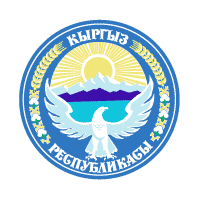 НАЦИОНАЛЬНАЯ СТРАТЕГИЯ РАЗВИТИЯ КЫРГЫЗСКОЙ РЕСПУБЛИКИ на 2018-2040 гг.БишкекАвгуст 2018 годаВведениеКыргызская Республика находится на важном этапе своей истории, когда впервые созданы предпосылки для долгосрочного развития страны как политически стабильного, экономически сильного и социально ответственного государства.В своей новейшей истории Кыргызстан пережил кардинальную трансформацию, которая серьезно изменила все сферы жизнедеятельности. Обретение независимости сопровождалось разрушением старой идеологии и поиском новой системы взглядов, которая создаст основу для развития современного, динамичного и успешного общества, и новой гражданской идентичности. Сложнейшим испытанием для страны стал переход к рыночной экономике в 1990-е годы, когда более половины населения оказалось за чертой бедности, вдвое уменьшились размеры экономики страны. В истории современного Кыргызстана народ, которому присуще острое чувство справедливости, продемонстрировал свою силу и национальное самосознание. Народ Кыргызстана показал, что он хочет жить в правовом государстве и не будет терпеть власть, которая разворовывает национальные богатства страны и обрекает народ на бедность и бесправие.В переломный для истории страны, в 2010 году, был поставлен вопрос о существовании суверенного Кыргызстана и его будущем.Вызовы того времени четко обозначили повестку, стоящую перед страной, – вернуть людям веру в себя, в достойную жизнь, веру в государство, по-новому выстроить управленческие институты. Кыргызстану удалось сохранить мир, согласие  и независимость, вернуть страну на путь демократии, повысить авторитет страны и выстроить стратегическое партнерство на международной арене. Политические споры, которые выплеснулись на улицы и привели к беспорядкам и насилию, перешли в формат цивилизованного обсуждения. За последние годы были проведены прозрачные и честные выборы, в результатах которых никто не сомневается. Принятие Национальной стратегии устойчивого развития на 2013-2017 гг. позволило консолидировать общество вокруг общенациональных целей и фактически построить крепкий фундамент кыргызской государственности.Данный шаг полностью оправдал себя, от бессистемного реагирования на постоянно возникающие угрозы Кыргызстан перешел к стратегически выверенной внутренней и внешней политике.Поддержка граждан страны вселяет уверенность в правильности выбранного пути. Согласно опросу общественного мнения граждан Кыргызской Республики, проведенному в 2017 г., 65% считают, что страна развивается в правильном направлении. Вместе с тем более 95% граждан страны беспокоит недостаточная эффективность государственной политики по преодолению  проблем низкой занятости и благосостояния населения, высоких цен на продукты и услуги, значительной миграции, решению других долгосрочных социальных проблем.Вместе с этим сложная и быстро меняющаяся экономическая и геополитическая ситуация в мире и в регионе, цифровая трансформация, охватившая основные сферы общественной жизни и сектора глобальной экономики, рост давления человечества на экосистему Земли, выразившийся в изменениях глобального климата и демографии, требуют формирования новой модели развития страны. Кыргызстану придётся делать это в условиях удалённости от основных транспортных путей, адаптации к новым условиям экономического развития в рамках ЕАЭС, с учётом недостаточного развития физической и цифровой инфраструктуры и малых размеров кыргызской экономики.Представленная Стратегия 2018-2040 определяет стратегические ориентиры развития Кыргызстана на долгосрочный период с учетом вызовов предстоящего периода. В ней сформулирован образ будущего страны, основные принципы и пути достижения целей развития во всех сферах жизни нашего общества – духовной и политической, социальной и экономической. Качество и уровень жизни, права и обязанности Человека стоят в центре политики государства. Стратегия нацелена, прежде всего, на реформы для создания среды для развития человека, раскрытие потенциала каждого, кто живет в нашей стране, обеспечение его благополучия. Граждане Кыргызстана должны быть адаптированы к условиям изменяющегося мира, иметь возможность ответственного выбора своего жизненного пути в своей стране и за ее пределами. Духовность, ориентированность на традиционные ценности в семье, высокая гражданственность и патриотизм, открытость и толерантность, стремление к инновациям должны поддерживаться и поощряться, стать характерными качествами наших граждан. Кыргызстан не может копировать чью-то модель развития, основанную на других образцах. Мы, помня свою историю и традиции, должны создать собственную идеологию образа кыргызстанца, опираясь на свою культуру, в которой духовные ценности и отношение друг к другу, к семье, природе были выше, чем материальные блага. Это будет основой для целеустремленного развития и человека, и всего общества. Будущее неразрывно связано с сохранением Кыргызстана как страны белоснежных вершин и изумрудных озер. Кыргызстанцы должны объединиться вокруг стремления быть среди успешных экологически ориентированных стран, меняя для этого прежде всего себя, свое место в природе, развивая свою экономику с учетом интересов будущих поколений.Экономическая политика государства будет ориентирована на обеспечение занятости, стабильных доходов, создание производительных рабочих мест. Кыргызстан будет активно проводить реформы, чтобы создать конкурентоспособную цифровую экономику через создание действительно привлекательных условий для предпринимателей, применение инновационных и природосберегающих технологий. Широкое внедрение информационных технологий в производстве и управлении должно стать приоритетом политики развития. Каждый регион будет вносить достойный вклад в экономическое развитие страны и в каждом регионе будут созданы благоприятные условия для жизни населения.Высокие цели стратегии ставят перед системой управления соответствующие по масштабам задачи. Стабильность, сбалансированность и прозрачность деятельности государственных органов является только предпосылкой для обеспечения целеустремленного развития, когда политические решения и механизмы их реализации обеспечивают эффективность развития, ориентированность на результат и учет мнения общества. Реформа управления будет ориентирована на качественное повышение результативности при минимизации затрат. Кыргызстан будет стремиться достичь Целей Устойчивого Развития, принятых Организацией Объединенных Наций. Успешная реализация проектов, объединенных под общим названием "Таза коом", позволит совершить не только качественное изменение в процедурах системы управления, но также привести к управлению молодых, современных, хорошо образованных граждан страны, которые смогут взять ответственность за ее будущее.Достижение вышеперечисленных целей требует одного – консолидации усилий всех ветвей власти и народа и не только на стадии постановки целей, но и в их реализации! Каждый государственный служащий, каждый гражданин страны должен иметь «чувство собственности» к судьбе государства. Участвовать в реализации Стратегии должен каждый член нашего общества, желающий жить в новом времени нашего развития, экономически и социально благополучном и безопасном Государстве.Стратегия развития Кыргызской Республики на период до 2040 года должна рассматриваться как основной документ, который задает политику развития государства во всех сферах жизни общества.Картина будущего 2040. Цели развития.Кыргызстан – светское государство, в котором люди с культурными, этническими, религиозными различиями объединены сильным национальным духом и едины. Гражданская идентичность составляет основу укрепления суверенитета страны и ее благополучия. Свободные, успешные граждане живут по принципам честности, справедливости, ответственности за себя, свою семью и страну. Государство создает условия, при которых каждый гражданин реализует свои инициативы и создает общественные блага.На рубеж 2040 года Кыргызстан  выйдет сильным, самодостаточным, развитым государством, в центре которого находится человек как высшая ценность, его жизнь, здоровье, права и свободы, создание наиболее благоприятной для него среды.Кыргызстан станет комфортной страной для проживания людей, страной свободных и обеспеченных граждан, обладающих большими возможностями и правом выбора своей жизни, страной справедливой и ответственной власти, страной самобытной и уникальной культуры.Энергия творчества нашего народа станет основой и главным источником развития. В современном мире конкурируют не производства и товары, а идеи, условия для развития и среды жизнедеятельности человека. Опыт показывает, что страны, которые смогли создать привлекательные условия для развития, человека становятся центрами притяжения, обеспечивая этим свое благополучие. К 2040 году в Кыргызской Республике будет сформирован новый образ человека, нацеленного на развитие, имеющийся потенциал которого позволит ему обеспечить достойный уровень жизни себе и своей семье. Этот человек должен быть адаптирован к условиям изменяющегося мира и иметь возможность выбора своего жизненного пути в своей стране и за её пределами. Он будет жить в справедливом обществе, где духовные ценности основаны на истории, культуре, традициях кыргызского народа. Человек будет ответственен перед обществом за свои поступки, и общество будет отвергать нарушение принятых правил. Образ жизни человека, ориентированного на ценности развития, образования, здоровья, будет широко использоваться как способ инвестиций в свое будущее.В Кыргызстане будет построено общество, в котором каждый гражданин должен осознавать, что его жизненные интересы зависят не только от существования и благополучия кыргызского государства, но и от него самого.Для каждого кыргызстанца семья станет цементирующим элементом духовности, образования, воспитания, соорганизации жизнедеятельности человека и формирования здорового образа жизни. Роль традиционных гражданских, семейных, духовных и культурных ценностей, поддерживающих преемственность поколений,  позволяет сохранить национальную  идентичность Кыргызстана не в ущерб динамике экономического и технологического развития, опережающей общемировые темпы.В Кыргызстане обеспечено полноценное и равноправное участие женщин в управлении на всех уровнях принятия решений в политической, экономической и общественной жизни. Реализуются государственные программы, направленные на достижение гендерного равенства и устранение дисбаланса между возможностями женщин и мужчин.Мы сохраним нашу общность вне зависимости от того, насколько далеко будут находиться носители кыргызской идентичности. Наши диаспоры за рубежом получат необходимую поддержку для обеспечения тесной взаимосвязи с Родиной. Каждый, кто когда-либо выехал из страны в поисках лучшей доли, будет иметь право беспрепятственно вернуться, внести свой вклад в развитие Кыргызстана и занять достойное место в обществе.На плечи нынешнего молодого поколения граждан Кыргызской Республики ляжет сложная и ответственная миссия – к 2040 году достигнуть представленного Видения.Стратегические инициативы сформированы на базе духовных ценностей, где счастье и благополучие человека, его семьи, всего общества являются главными факторами и критериями успеха.Стремление к новым знаниям, здоровому образу жизни, прогрессивным духовным ценностям становятся главными факторами развития человека и соответственно главными приоритетами Стратегии развития.Система образования будет ориентирована на воспитание гармоничной личности, раскрывающей потенциал каждого человека, формирование применимых на практике знаний и компетенций. Каждый гражданин будет иметь возможность получать качественное образование.Государство обеспечит гарантированный доступ и полный охват населения дошкольным и школьным образованием. Образование, направленное на получение профессии, перестанет быть формальным, определяющим статус человека, а будет рассматриваться как осознанный выбор, который определит путь к будущей успешной жизни. Знания, навыки и компетенции позволят реализовать свой потенциал в различных уголках мира. Наши соотечественники займут более высокие ниши на международном рынке труда.Многогранность, разнообразие и открытые образовательные ресурсы станут основой системы образования. Кыргызстан станет образовательным центром регионального и международного значения. К 2040 году мы не просто сохраним кыргызский язык, но сделаем его важнейшим элементом принадлежности к кыргызскому обществу, важнейшим признаком национальной идентичности, кыргызской культуры. При этом кыргызское общество будет успешно демонстрировать пример мирного, дружеского сосуществования различных культурных и языковых традиций народов, проживающих в Кыргызской Республике, равного владения кыргызским, русским и одним из международных языков.В стране будет сформирован культ здорового образа жизни. Государство сосредоточит свое внимание на развитии физической культуры, здорового питания, сохранении экологии, обеспечении населения чистой питьевой водой как главных факторов здоровья человека. Обеспечение полной доступности и надлежащего качества медицинских услуг и высокотехнологичной медицины станет основной работы системы здравоохранения.К 2040 году в Кыргызстане будет сформировано сообщество, в котором люди с культурными, этническими, религиозными различиями объединены сильным национальным духом и едины. Гражданская идентичность составит основу укрепления суверенитета страны и ее благополучия. Будут созданы условия для укрепления кыргызской нации как своеобычного, уникального общества, существующего и развивающегося на основе национальных особенностей культуры, собственной национальной природы.В Кыргызстане будет обеспечена преемственность поколений, основанная на прочности и целостности связей. Люди старшего поколения будут восприниматься обществом как хранители общественно-социального опыта народа.К 2040 году в стране будет выстроена система формирования национальной элиты, которая станет ориентиром и проводником для нашего народа и возьмет ответственность за страновую повестку дня будущего.Кыргызстан сформирует производственную, энергетическую финансовую, транспортно-логистическую, информационную, социальную экосистемы и построит новую модель экономики исходя из гармоничного сосуществования с природой. Экономика страны хорошо диверсифицирована, включена в систему международного разделения труда,  с высокой добавленной стоимостью, чистой энергетикой и органическим сельским хозяйством. Равенство возможностей граждан, предприятий и территорий обеспечивается на основе повсеместного развития всех видов физической и цифровой инфраструктуры, создаваемой на основе государственно-частного партнёрства, доступной по цене и достаточной для того, чтобы сделать реализацию предпринимательских проектов в Кыргызстане наиболее привлекательной на территории ЕАЭС к 2025 году.Экономика страны будет устойчива ко всем внешним шокам. По уровню развития экономики Кыргызстан должен войти в группу стран мира с доходом выше среднего по размеру валового национального продукта (ВНП) на душу населения.Мы найдем разумный баланс между привлечением внешних заимствований и использованием собственных ресурсов для развития. Политика заимствований будет выстроена так, чтобы не допустить чрезмерной зависимости ни от одной страны. Новая экономика Кыргызстана – это экономика, основанная на знаниях и инициативе предпринимателей нового поколения.Основой для привлечения инвестиций будут служить также созданная благоприятная среда и развитая инфраструктура, необходимая для комфортной жизни человека.Кыргызстан станет раем для бизнеса, для инвестора, для любого предпринимателя: местного и иностранного, крупного и малого, местом, притягивающим к себе талантливых и креативных людей.К 2040 году Кыргызстан должен стать цифровым хабом на Великом Шелковом пути. Сеть центров обработки данных (ЦОД) регионального  значения будут предоставлять услуги ИКТ всему региону. Созданная цифровая инфраструктура позволит соединить информационно-коммуникационные пространства Центральной Азии, ЕАЭС, Ближнего Востока, Китая и Европы. В стране будут сформированы база и система подготовки высококвалифицированных специалистов. Региональные центры по внедрению инноваций в сфере цифровой экономики, проведению прикладных исследований и разработок с использованием «прорывных» технологий будут стимулировать создание новых «интеллектуальных» рабочих мест. Кыргызстанцы смогут работать по всему миру, не выезжая за пределы страны.Национальная система правосудия обеспечила справедливость и верховенство закона, и свободна от коррупции. Кыргызстан добился подлинной независимости судов, подтвержденной высоким уровнем доверия, поддержки граждан и признанием на международном уровне. В свою очередь переход судебной системы на качественно другой уровень, отличающийся справедливостью, прозрачностью и эффективностью, дал толчок для всех сфер человеческого развития, конкурентности экономики и укрепления фундамента государственности.Система государственного управления ориентирована на нужды каждого человека, на обеспечение его прав, свобод, обеспечение справедливости в обществе. В результате нескольких циклов развития по парламентскому пути управление страной основано на участии и заслуженном доверии каждого кыргызстанца, и доверено лучшим представителям Кыргызстана, сочетающим профессиональные компетенции и высокие морально-нравственные качества. Государство способно защитить себя, созданы условия, при которых каждый житель республики и ее гость будут чувствовать себя в безопасности.Человек, семья, общество1.1 Стратегическая цель – развитие человеческого потенциалаКлючевую роль в развитии человеческого потенциала играет семья. Только благополучная семья, имеющая достойный уровень и качество жизни, возможности вырастить своих детей здоровыми, дать им качественное образование и воспитание, может быть основой процветающего государства. В Кыргызстане будет прекращена негативная практика насильственных и ранних браков. Созданы условия для гармоничного совмещения трудовых и семейных обязанностей для женщин и мужчин; продвижение принципов ответственного родительства, материнства и отцовства,  семейных ценностей, основанных на гармоничном воспитании и уважении ко всем членам семьи Развитие человека – основа государственной политики в социальной сфере, экономике, социальной защите и пенсионном страховании, здравоохранении, образовании и науке, молодежной политике.Роль государства в социальном секторе меняется от текущего доминирующего провайдера услуг к регулятору, который на основе прозрачности и справедливости оказания социальных услуг разрабатывает политику, готовит кадры и защищает права потребителя услуг.Бюджет развития страны формируется на основе развития человеческого потенциала, экономике знаний и здоровья. Характерным изменением станет переход от использования технологий подражания к самостоятельному новаторству в развитии высоких, инновационных технологий.1.2 Социальное развитиеРавные возможности каждому гражданинуГосударственная политика в системе социальной поддержки будет опираться на следующие принципы:каждый гражданин в случае трудной жизненной ситуации своевременно получит комплексную, интегрированную, гибкую и адресную социальную поддержку;каждый ребенок вне зависимости от места проживания, уровня доходов его семьи будет иметь возможность для развития в условиях семейного окружения;- система социальных услуг для детей и семей в трудной жизненной ситуации, лиц с ограниченными  возможностями  здоровья, пожилых граждан развита во всех регионах и максимально приближена к месту проживания населения;- в системе социальной защиты на основе комплексного  и интегрированного подхода проведена цифровая трансформация, позволяющая минимизировать человеческий фактор при предоставлении услуг.Определены следующие приоритетные задачи в сфере социального развития на среднесрочный период.Разработать и внедрить минимальные социальные стандарты.Ввести принципы адресности в категориальные компенсационные и другие социальные выплаты.Укрепить систему социального сопровождения детей и семей в трудной жизненной ситуации, лиц с ограниченными  возможностями  здоровья, одиноко проживающих пожилых в целях профилактики, своевременного выявления трудной жизненной ситуации и принятия эффективных мер.Стимулировать строительство доступного социального жилья для уязвимых слоев населения, с предоставлением на условиях социального найма.Поддерживать развитие рынка социальных услуг дневного или временного пребывания, реабилитационного характера, являющихся альтернативой интернатным учреждениям.Разработать и внедрить механизмы страхования, оплаты или сооплаты за получение социальных услуг с вариативностью выбора.Делегировать ОМСУ вопросы организации и предоставления базовых неспециализированных социальных услуг  для детей и семей в трудной жизненной ситуации, лицам с ограниченными возможностями здоровья, пожилым гражданам. Расширить практики стимулирующих мер социальной поддержки в виде участия малоимущих слоев населения в общественных работах и доступа к обучению и совершенствованию навыков, знаний и технологий по ведению сельскохозяйственных и других видов производств. Обеспечить доступ социально уязвимых слоев населения к реабилитационным, социальным услугам на основе современных цифровых  технологий. Разработать и внедрить законодательные нормы и механизмы солидарной ответственности семьи в случаях трудной жизненной ситуации, лишения дееспособности лиц с ограниченными  возможностями  здоровья и пожилых граждан, опеки и попечения родителей.Признать труд по уходу за лицами с ограниченными  возможностями  здоровья, особенно в детском возрасте, как общественно значимый, с внедрением механизмов оплаты труда и вовлечения в систему социального, медицинского страхования.Реформировать систему медико-социальной экспертизы с переходом на международные функциональные стандарты и подходы.Здравоохранение, отвечающее потребностям обществаГосударство гарантирует всем гражданам Кыргызской Республики обеспечение базовыми услугами здравоохранения, включающими информационно- коммуникационные, профилактические, лечебно-диагностические услуги первичного уровня оказания медико-санитарной помощи, а также оказание скорой помощи и медицинской помощи в случаях чрезвычайной ситуации.Долгосрочным приоритетом системы здравоохранения является изменение системных подходов – от  борьбы с заболеваниями и их последствиями он смещается к поддержанию здорового образа жизни, основанного на предотвращении   болезней, участии самого человека в управлении здравоохранением, формировании ответственного отношения к сохранению, укреплению и восстановлению собственного здоровья и здоровья окружающих.Государство обеспечивает достижение значительного прогресса в модернизации, оптимизации, рационализации системы специализированной стационарной помощи.Государство обеспечит равные конкурентные возможности для всех поставщиков услуг здравоохранения, способствует развитию высокотехнологического сегмента услуг на основе системы оценки технологий здравоохранения. Устранены пробелы между спросом и предложением, здоровьем населения и индивидуальным здравоохранением, а также здравоохранением и другими смежными отраслями. Сформирован комплексный и интегрированный, ориентированный на человека подход к оказанию медицинских услуг.Создана адекватная система планирования и предоставления услуг здравоохранения на основе потребностей населения на местном и национальном уровнях. Органы местного самоуправления должны разрабатывать свои программы социально-экономического развития на основе оценки нужд населения в услугах здравоохранения и участия в решении данных вопросов на местном уровне.Система оплаты труда медицинских работников будет изменена с ориентиром на закрепление, привлечение профессионалов, а также на достижение реальных результатов  и качества предоставляемых услуг.Страховые механизмы, стратегические закупки услуг здравоохранения и договорные отношения с получателями услуг станут основой дальнейшего развития системы здравоохранения. Медицинское страхование должно быть привлекательным для населения с целью получения доступных, качественных и безопасных медицинских услуг. Будет полноценная связь вариативности пакета медицинских услуг со страховыми вкладами населения. Должны быть предприняты меры и специальные бонусные программы по увеличению охвата населения медицинским страхованием.Определены следующие приоритетные задачи на среднесрочный период в сфере здравоохранения:Сформировать межсекторальный подход к вопросам здоровья на основе профилактики и предупреждения.Оптимизировать систему общественного здравоохранения и усилить роль общественного здравоохранения и его основных функций. Необходимо отойти от только надзорных и контрольных функций данной службы к предоставлению профилактических услуг населению, координации деятельности организаций здравоохранения вне зависимости от форм собственности всех уровней оказания медицинской помощи, а также координации с другими министерствами и ведомствами, НПО, экспертами, партнерами по развитию по вопросам охраны здоровья.Увеличить долю трудоспособного и занятого населения, охваченного медицинским страхованием.Усилить роль медицинских сестер в профилактике заболеваний и первичной медико-санитарной помощи.  Развивать систему сестринского медицинского ухода, особенно для пожилых и лиц с ограниченными  возможностями  здоровья.Снизить расходы пациентов на лекарственные средства на всех уровнях оказания медицинской помощи. Обеспечить доступ к качественным, эффективным и безопасным лекарственным средствам по доступным ценам.Обеспечить проведение открытых, некоррупционных закупок качественных лекарственных средств организациями здравоохранения. Будет сдерживаться агрессивный маркетинг фармацевтических компаний и проводиться регулярный мониторинг цен на лекарственные средства.Модернизировать систему планирования, организации и  предоставления услуг здравоохранения для обеспечения их доступности, качества, эффективности и подотчетности. Стимулировать инвестирование в модернизацию, развитие высокотехнологичных и эффективных услуг, которые бы повлияли на снижение уровня преждевременной смертности и инвалидизации.  Пересмотреть механизмы финансирования организаций здравоохранения с целью достижения улучшения показателей здоровья населения и подотчетности перед ним. Развить телемедицину и внедрить современные информационно-коммуникационные технологии в здравоохранении.Качественная система образования и наукиПоследовательно реализуется модернизационная образовательная политика, направленная на новые результаты и качество образования в Кыргызской Республике. Эффективность сектора образования оценивается на основе регулярного проведения независимыми национальными и международными структурами оценки образовательных достижений учащихся. Кыргызстан по уровню образования входит в  50 лидирующих стран.Пересмотрена роль государства от текущего доминирующего провайдера услуг образования в сторону эффективного регулятора. Государственный орган разрабатывает политику, нормы, обеспечивает подготовку профессиональных кадров и защищает права потребителя услуг, обеспечивает сохранение ценности образования в обществе, вносит вклад в воспитание ответственного и образованного поколения граждан вместе с семьей и родителями.Обеспечен гарантированный доступ к предшкольной подготовке и школьному образованию детей соответствующего возраста. Создана система инвестирования в раннее развитие детей.Сформирована система непрерывного образования с учетом задач медицинской и социальной инклюзии.Образование направлено на получение профессии и рассматривается как осознанный выбор, определяющий путь к будущей успешной жизни. Система профессионального образования гибкая, способна быстро реагировать на происходящие изменения в спросе на специалистов различных направлений подготовки. Образование основывается на широком и повсеместном применении цифровых технологий и строится вокруг решения реальных жизненных проблем и вызовов.Государство не только устанавливает стандарты образования, но и гарантирует качество высшего профессионального образования, предоставляя дипломы государственного образца. Вузы способны конкурировать на  международном рынке образовательных услуг. Политика в сфере образования направлена на децентрализацию управления вузами, свободную деятельность при выборе форм и методов обучения, использование инновационных и научных подходов. Вузы становятся источником инноваций и высоких технологий. Построена система трансфера знаний и технологий.Приоритеты научной деятельности определяются в зависимости от стратегических приоритетов страны и потребностей в инновациях.Исследовательская деятельность ориентирована на получение научно-практических результатов с оценкой эффективности использования средств, применения полученных результатов.Улучшено качество системы подготовки научных и научно-педагогических кадров высшей квалификации, включающей специальную селекцию, академическую и профессиональную.Определены следующие приоритетные задачи на среднесрочный период в сфере образования.Поддержать развитие инфраструктуры дошкольных образовательных организаций разных типов и форм собственности по всей стране для достижения 50-60% охвата детей 3-7 лет, обеспечить стандарт наполняемости групп.Обеспечить инфраструктурную безопасность школьного образования, включающую физическую, психологическую, информационную и экологическую безопасность каждому обучающемуся и педагогу (строительство новых школ в местах спроса/перегрузки, разработка новых стандартов и подходов к строительству зданий школ).Обеспечить разработку и переход к  новому поколению стандартов образования, расширение содержания, обеспечивающего учащихся жизненными навыками (финансовая, правовая, технологическая и информационная грамотность, умение пользоваться государственными и муниципальными услугами). Внедрить и развивать многоязычное образование на всех уровнях образования при обязательном изучении государственного языка, истории, культуры страны. Модернизировать систему подготовки и повышения квалификации педагогических кадров для дошкольных и школьных организаций (современные подходы, практикоориентированность, адекватное оценивание качества, возможность модульного обучения).Сформировать систему независимого оценивания качества образования и использования результатов для принятия управленческих решений.Обеспечить подготовку к участию в международном рейтинге школьного образования PISA в 2021 году, в том числе с учетом перехода на электронный формат проведения.Предоставить возможность для осуществления автономной деятельности организаций образования при выборе форм и методов обучения, содержания и технологии образования, ухода от шаблонных, деградирующих форм обучения.Стимулировать широкое применение информационных коммуникационных технологий в системе образования.Обеспечить школы республики качественными учебниками в полном объеме потребности на разных языках обучения.Консолидировать государственные ресурсы для развития ограниченной группы вузов, по принципу дальнейшей региональной специализации в востребованных направлениях (как, например: медицина, научно-технические дисциплины), с обязательным выводом на международное признание способствовало становлению  Кыргызстана как образовательного центра регионального и мирового значения. Трансформировать систему управления наукой, обеспечивающей динамичность исследовательских процессов, тесную взаимосвязь между наукой, образованием и экономикой, осуществление координации научной деятельности, определение национальных научных приоритетов уполномоченным государственным органом в сфере науки.  Внедрить новый механизм финансирования науки, построенный по ступенчатому принципу, включая базовое и проектное финансирование.Реформировать систему присуждения ученых и академических степеней, направленную на улучшение научного потенциала страны и заключающуюся во введении системы присуждения ученых и академических степеней, соответствующих международным стандартам.Потенциал молодежиГосударственная молодежная политика направлена на формирование молодежи в один из основных активов развития государства и общества, поощрение  молодежных инициатив в политической, экономической и социальных сферах, формирование  ответственного отношения  молодых  граждан к наследию предков, взаимодействию с окружающим миром и  собственным решениям.Создает благоприятные условия для самореализации и всестороннего развития молодых кыргызстанцев.Осуществляет  системную и качественную работу по развитию потенциала  молодежи в целях достижения устойчивого социально-экономического развития,  расширения возможностей для самореализации молодёжи. Обеспечивает участие молодежи в процессе подготовки и  принятии государственных решений.Определены следующие приоритетные задачи на среднесрочный период в сфере развития молодежи:Содействовать развитию созидательной активности и вовлечению всех групп молодёжи в социальную практику.Создать целостную систему мер поддержки молодёжных инициатив и социальной адаптации отдельных категорий молодёжи (молодые семьи, молодые люди, оказавшиеся в трудной жизненной ситуации); духовно-нравственное и патриотическое развитие молодёжи.Подготовить и внедрить отдельные программы, механизмы и модели инвестиций государства, бизнеса в наиболее  способных, одаренных, талантливых  учащихся, молодых ученых, управленцев, педагогов, врачей, спортсменов.Достойный труд и почтенная старостьПроведено кардинальное реформирование системы занятости и пенсионного обеспечения  с ориентиром на высокий уровень жизни в трудоспособном возрасте и достойное качество жизни в старости. Усилена ответственность гражданина за свое будущее через обеспечение вариативности пенсионного страхования.Политика оплаты труда ориентирована на повышение производительности труда. Базовые принципы системы оплаты труда понятны для населения и исключают фрагментарный, узковедомственный, отраслевой характер подхода к оплате труда.Государство сформирует нормативную базу и обеспечит контроль за безопасностью условий труда, включая их гармонизацию международными стандартами и защиту интересов граждан, работающих за ее пределами.Каждый гражданин охвачен пенсионным страхованием с различной вариативностью и правом выбора.   Пенсионное страхование стимулирует инвестиции в будущую старость и компенсирует уровень дохода трудоспособного возраста.Определены следующие приоритетные задачи в политике труда и обеспечения старости.Передать в аутсорсинг с привлечением  финансовых  институтов, общественных организаций, представителей малого и среднего бизнеса программы микрокредитования, обучения и переобучения безработных, финансируемые из  республиканского бюджета, на основе государственно- частного партнерства и социального заказа. Программы по обучению и переобучению безработных должны быть основаны на использовании передовых информационных технологий, онлайн-услуг.Внедрить систему социальных контрактов с получателями государственных пособий, имеющих трудовой потенциал. Комплекс мер содействия занятости, согласованный с ОМСУ, профессиональным образованием, позволит эффективнее влиять на снижение бедности. Пересмотреть методологию формирования потребностей рынка труда в условиях динамично меняющегося мира на основе прогноза и оценки востребованных на рынке труда компетенций. Сфокусировать реформу пенсионной системы на обеспечении ее финансовой устойчивости в будущем, снижении нагрузки на республиканский бюджет, отказе от иерархии и  привилегий к начислению пенсий. Включить в систему пенсионного страхования категории служащих, не входящих в нее, предусмотреть повышение выслуги лет с соблюдением принципа социальной справедливости и ответственности.Провести модернизацию страховой составляющей пенсионной системы с учетом потребностей различных возрастных групп пенсионеров и стимулирование более позднего выхода на пенсию. Связать развитие пенсионной системы и оказание медико-социальной помощи, особенно пенсионерам старших возрастов в рамках систем обязательного медицинского или социального страхования. Провести модернизацию досрочного (льготного) пенсионного обеспечения и повышение эффективности, надежности страхового,  накопительного компонента пенсионной системы.Внедрить механизмы вовлеченности и причастности  застрахованных к управлению своими накоплениями. Система пенсионного страхования должна быть привлекательной для трудоспособного населения.1.3 Гражданская интеграцияСозданы условия для формирования общества, в котором этничность, отношение к религии, региональная и родоплеменная принадлежность, другие культурные различия граждан не являются основаниями для дискриминации и не оказывают влияния на политические процессы.Обеспечено сохранение и развитие общенациональной культуры, ее воспроизводство и распространение при сохранении этнической, языковой, культурной самобытности граждан страны.Определены и успешно внедряются основы воспитания гражданского патриотизма в семье, через систему образования и культуры, поддерживаются инициативы гражданского общества по укреплению единства народа, его сплоченности.Определены следующие приоритетные задачи на среднесрочный период.Развитие внутреннего туризма, в том числе межрегиональных молодежных обменных программ.Поддержка социально-гуманитарных наук, разработка учебников нового поколения по истории кыргызов и Кыргызстана.Повышение  конкурентоспособности отечественного медиа-контента.Пересмотр содержательных основ миграционной политики для сохранения этнокультурной идентичности трудовых мигрантов. Организация процесса добровольного переселения этнических кыргызов в Кыргызскую Республику основана на принципах содействия социально-экономическому развитию регионов и решению демографических проблем.Совершенствование института предоставления статуса иммигранта для иностранных граждан, прибывающих в Кыргызскую Республику с целью постоянного проживания и способных внести экономический, культурный, научный вклад в республику.Языковая политикаГосударственная языковая политика будет направлена на владение гражданами нескольких языков как одного из ключевых факторов конкурентоспособности. Вместе с тем будет обеспечено полноценное функционирование кыргызского языка как государственного, расширены сферы его использования, созданы условия научному и экспертному сообществу для его модернизации в соответствии с требованиями времени и потребностями общества.Определены следующие приоритетные задачи на среднесрочный период.Расширение лексического запаса кыргызского языка, совершенствование грамматического строя и повышение его функциональности.Совершенствование методики овладения государственным языком на основе коммуникативных технологий, интерактивных методов, расширения его использования в качестве средства обучения.Повышение качества содержания информации и медиа-продуктов в СМИ и сети Интернет на кыргызском языке.Сохранение и использование официального языка во всех регионах страны для полноценной коммуникации и повышения конкурентоспособности граждан на рынке труда.Переход на многоязычную систему образования. 1.4 Кыргызстан — страна высокой культурыЦелью государственной политики в сфере культуры и профессионального искусства является гуманитарная модернизация страны через обеспечение преемственности духовного опыта народа, формирование единого культурного пространства страны и взращивание конкурентоспособной культурной ментальности. Образование, культура и наука как социальные институты, средства массовой информации и коммуникации вносят свой вклад в формирование гражданской нации, трансляцию ценностей и социального опыта, основанных на богатом культурном наследии народа Кыргызстана. Определены ценностные рамки гражданской идентичности, ее философские, исторические и культурные основания. Государственная политика в области развития культуры:- стимулирует творческое, научно-педагогическое сообщество, вовлекает креативных граждан в формирование духовно богатой страны, сочетающей традиционные ценности с передовыми достижениями человечества в сфере культуры;- создает условия для развития творческого потенциала деятелей культуры и искусства для удовлетворения духовных потребностей разных категорий граждан Кыргызстана и гостей страны; - развивает государственно-частное партнерство в реализации культурных проектов модернизации и строительства новых объектов инфраструктуры, поддержки лучших образцов традиционной культуры и профессионального искусства, нуждающихся в особом внимании.В среднесрочной перспективе государственная политика сконцентрирована на:- поддержке культурного развития села, культурного туризма, киноиндустрии и музейного дела, которые являются главными проводниками гуманитарной модернизации страны. Историко-культурное наследие  станет одним из важных компонентов развития туристской индустрии, особенно внутреннего сегмента;	- пересмотре основ государственной политики в области культуры с целью изменения отношения к культуре как базовой основе экономического развития, социального процветания и духовного обогащения страны;- совершенствовании законодательства для стимулирования механизмов государственно-частного партнерства, в том числе в части модернизации, технологического оснащения музеев, театров, домов культуры, памятников и строительства новых объектов инфраструктуры;- принятии срочных мер по защите и сохранению историко-культурных археологических и архитектурных памятников и объектов, прежде всего включенных в список Всемирного наследия;- реализации перспективных проектов, направленных на превращение Кыргызстана в региональный центр искусства, арт-индустрии, традиционной духовности, в том числе через проведение мероприятий, привлекающих в страну туристов;- придании институциональной устойчивости проекту «Всемирные игры кочевников» путем проработки теории кочевой культуры и разработки соответствующих организационно-экономических механизмов;- разработке технико-экономического обоснования и консолидации бюджетных и внебюджетных ресурсов для реализации прорывных инвестиционных проектов в сегменте культурного туризма (культурный кластер «Сулайман-Тоо»), в сегменте киноиндустрии («Центрально-азиатская школа киноискусства», «Кинофестиваль «Кызыл-Алма»);- создании новых музейных комплексов, отражающих национальную специфику, которые станут визитной карточкой страны. Это потребует пересмотра концепции действующих музейных комплексов и их переоснащения, комплектации музейных фондов (текущей, тематической, систематической, перспективной), а также открытия ряда новых учреждений («Музей коня», «Музей озера Иссык-Куль», «Музей войлока» и др.);- поддержке инициатив предпринимателей в развитии креативной индустрии, оперы, балета, кино и различных видов творчества, а также в предоставлении услуг в этно-стиле в сфере туризма, общественном питании, моды и дизайна;- поиске и поддержке талантливой молодежи, предоставлении социальных гарантий молодым специалистам, оптимизации системы оплаты труда работников учреждений культуры, особенно в сельской местности;- развитии образования в сфере искусства и культуры, повышении его качества и привлекательности;- усилении компонента эстетического воспитания и развития творческого потенциала детей в средних общеобразовательных школах, особенно в регионах страны.Определены следующие приоритетные задачи для дальнейшего культурного развития Кыргызстана. Поддержка культуры как катализатора изменений в социальных отношениях.Прежде всего поддержка оказывается учебным заведениям сферы культуры и искусств, ведущим поиск талантливых детей и молодежи, реализующим программы поддержки для особо одаренных детей.Государство оказывает поддержку учреждениям культуры и творческим коллективам, которые способствуют сохранению культурного наследия, росту гражданского патриотизма, но не могут быть рентабельными и самоокупаемыми. Поощрение творческой активности и инноваций в культуре. Свободное, открытое общество и благоприятная бизнес-среда создают условия для раскрытия потенциала творческих и предприимчивых людей, производства ими продуктов, востребованных на национальном и международном уровне. Конкурентная среда и образованное население обеспечивают успех проектам, имеющим художественную ценность. Эти условия способствуют созданию и распространению образов и идеалов, основанных на собственном историко-культурном наследии, посредством культурной индустрии. Удовлетворение духовных потребностей жителей регионов посредством современной инфраструктуры и передовых информационных технологий. Расширение доступа всех граждан к достижениям культуры. Электронные услуги, обновленные библиотеки и современные центры досуга способствуют развитию выставочной, просветительной, культурно-досуговой деятельности в селах и малых городах.Поддержка культурных проектов, направленных на коллективное участие, поддерживающих чувство общности и ответственности за развитие мест проживания сообществ.  Выработка ценностных ориентиров должна базироваться на комплексе научно-исследовательских работ и прикладных исследований по культуре, культурологии, социологии культуры, истории культуры, культурной антропологии, экономике культуры.Для разработки и реализации социокультурных программ и проектов развития, направленных на обогащение истории, культуры и языка родственных народов на основе алтайской историко-культурной общности, создать Фонд реализации проектов «Алтайская цивилизация».Формирование этих институций позволит создать условия для устойчивого сотрудничества между народами алтайской языковой семьи с целью сохранения и развития языков и самобытных культур, популяризации материального и нематериального культурного наследия.  1.5 Религиозная политика в демократическом государстве	Ни одна религия не является государственной или обязательной, религия и все культы отделены от государства, вмешательство религиозных объединений и служителей культов в деятельность государственных органов запрещено. Конституция, законодательство и практика его применения обеспечивают гражданам право свободно выбирать и иметь религиозные и иные убеждения, исповедовать любую религию или не исповедовать никакой.	Важнейшим приоритетом государственной политики является сохранение собственной культурной самобытности народа Кыргызстана.Государственная политика в религиозной сфере:	- гарантирует гражданам конституционное право свободно выбирать и иметь религиозные и иные убеждения;	- обеспечивает невмешательство религиозных объединений и служителей культов в деятельность государственных органов, не допускает политизации религии;- взаимодействует с религиозными организациями, общинами и лидерами, создает условия для развития веротерпимости и взаимного уважения граждан, независимо от их отношения к религии. Информационно-образовательная политика будет создавать условия для развития веротерпимости и взаимного уважения граждан, независимо от их отношения к религии.Определены следующие приоритетные задачи в религиозной политике.Совершенствование законодательства, регулирующего религиозную сферу в целях усиления механизмов защиты прав человека на свободу вероисповедания и убеждений, обеспечение общественной безопасности.Создание эффективного механизма по проведению разъяснительной, профилактической работы среди населения в целях предотвращения  радикализма, экстремизма и терроризма, а также укрепление национального потенциала по проведению религиоведческой и психолого-лингвистической экспертиз, на основании которых принимаются судебные решения по уголовным делам по обвинению в экстремизме.Интеграция в учебные программы системы образования, изучение истории религиозной культуры, основанной на религиоведческом подходе.Упорядочение системы предоставления религиозного образования в стране, усиление контроля получения гражданами Кыргызской Республики религиозного образования за рубежом.Экономическое благополучие и качество среды для развития2.1 Стратегическая цель – комфортная среда для бизнеса и финансовРазвитие экономики страны даст возможность  выровнять уровень жизни населения в городе и селе, повысить качество предоставления государственных и муниципальных услуг. За счёт развития малого и среднего бизнеса и создания производительных рабочих мест будет обеспечена занятость и стабильные доходы. Экономика будет сбалансированной по региональному развитию, каждый регион страны будет иметь свои привлекательные и сильные стороны.  Конкурентоспособность экономики будет обеспечена за счёт  перехода к инновационному социально-экономическому развитию, с учётом  конкурентных преимуществ страны в региональном и мировом разделении труда. Будет сформирована качественная производственная инфраструктура, необходимая для сбалансированного и диверсифицированного экономического развития. Ключевой характеристикой экономического роста станет его инклюзивность.Совместные усилия государства и бизнеса превратят страну в настоящий «инвестиционный оазис», который привлечёт внутренние и внешние инвестиции, и будет привлекательным для стран ЕАЭС и региона. Благоприятная бизнес-среда, высококачественная инфраструктура и нерушимые гарантии частной собственности и возврата инвестиций сформируют «лицо» нашей экономики и сделают её узнаваемой в регионе и мире.Человеческий потенциал и рынок трудаРынок труда должен быть динамичным, иметь высокую способность адаптации к запросам экономики, учитывать демографическую ситуацию в стране. Усилия государства будут направлены на создание гибкой и современной системы образования граждан и подготовки квалифицированных кадров, обеспечивающих развитие страны, разработку и внедрение новых технологий во всех отраслях экономики. Приоритетом должно стать развитие национальной системы образования, конкурентной на международном рынке услуг, привлекательной для получения качественного профессионального образования.Политика в сфере обеспечения занятости будет сфокусирована на повышении качества рабочей силы, устранении дисбаланса между спросом и предложением на рынке труда в отраслевом и региональном разрезе с приоритетом секторов, которые обеспечивают более высокую добавленную стоимость, рост занятости населения и востребованы на рынке. Система образования и подготовки специалистов будет подчинена требованиям рынка, нацелена на приоритетные сектора экономики, спецификацию и особенности регионов страны.По оценкам ООН, прирост населения в текущем десятилетии может быть самым значительным за всю историю Кыргызстана. В целом за десятилетие прирост населения, по самым скромным оценкам приблизится к 900 тысячам человек. Рост населения необходимо учитывать при формировании политики на рынке труда, следует предусмотреть рост числа рабочих мест в регионах с быстрым ростом населения, особенно молодежи, регулировать внутреннюю и внешнюю миграцию. Изменение концентрации населения требует пересмотра пространственного распределения новых промышленных предприятий в регионах. В области внешней миграции государство будет создавать возможности по расширению географии трудовой миграции, не ограничиваясь рынками труда Российской Федерации и Казахстана, приложит усилия по содействию нашим гражданам в росте их конкурентоспособности и обеспечении правовой и экономической защищенности в стране трудовой миграции. Также важно создать условия трудовым мигрантам для инвестирования заработанных средств в экономику страны, в перспективные сферы производства с тем, чтобы перенимать и внедрять опыт других стран для создания новых производств и предприятий в стране. Для этого необходимо внедрять стимулирующие экономические инструменты, развивая необходимую инфраструктуру.В стране будет создана гибкая модель трудовых отношений, отвечающая требованиям новой экономики, где соблюдаются интересы предпринимателя и учитываются интересы работников. Ответственность за социальное обеспечение работника должна быть в большей степени переложена на самого работника. В то же время власть  законодательно установит минимальные социальные стандарты и гарантии, которые будут обеспечивать гражданам конституционное право на труд, условия и оплату труда.Помимо этого, важно внедрение действенных активных мер обеспечения занятости, соответствия трудового законодательства международным стандартам и конвенциям, его либерализации, улучшения аналитического сопровождения процесса принятия решений и вывод трудовой деятельности и предпринимательства из неформального сектора..Улучшение инвестиционного климата и рост экспортаВласть приложит усилия для обеспечения высокого качества государственного управления и администрирования, создания эффективного институционального механизма поддержки инвесторов на страновом и региональном уровнях и это станет ключевой задачей каждого государственного органа, каждого региона и местных органов власти. Четкая политика в отношении инвестиционных приоритетов и устойчивость проводимой экономической политики, высокая ответственность органов управления создадут необходимый фон для принятия инвесторами своих решений. Отдельная политика будет выстраиваться с инвесторами, которые осуществляют свою деятельность в добывающих отраслях и в энергетике. Необходимо четко идентифицировать все поступающие государству доходы от природных ресурсов, обеспечивать прозрачность механизмов функционирования специальных природоохранных фондов и регулярно и своевременно публиковать исчерпывающие отчеты по соблюдению экологических норм.Государственные органы будут определять основные направления для инвестиций в своих секторах экономики с учетом страновых приоритетов и возможностей, открывшихся после вступления Кыргызстана в ЕАЭС, участия в глобальных проектах в рамках ШОС, проекта «Один пояс и один путь», а также возможностей двухстороннего сотрудничества со странами Центрально-Азиатского региона и мира.Через свою экономическую политику государство будет поддерживать инвестиционную активность в направлении создания новых экспортоориентированных и инновационных секторов экономики, которые обеспечат быстрый рост добавленной стоимости и экспорта. К наиболее перспективным направлениям относится развитие подотраслей легкой и обрабатывающей промышленности, которые в максимальной степени используют местное сырье и трудовые ресурсы.В сфере поддержки экспорта отечественных предпринимателей должна проводиться политика улучшения качества человеческого капитала, упрощения доступа к финансовым и другим ресурсам, решения инфраструктурных проблем. Для подготовки национальных топ-менеджеров будет внедрена практика их обучения в лучших мировых центрах бизнес-образования. Также эффективным инструментом будет привлечение в Кыргызстан бизнес-консультантов, менеджеров, признанных в мире. Важно регулярно анализировать стратегические позиции Кыргызстана на мировом рынке, оценивать имеющиеся преимущества и адаптировать экономические процессы к меняющимся условиям.Развитие регионов страныГражданин получит возможность выбора качественных услуг и товаров от поставщиков различных форм собственности независимо от места проживания на территории страны. Социальное развитие в регионах должно быть направлено на стимулирование производительной занятости, поддержку наиболее нуждающихся слоев населения. Успешное развитие регионов является залогом успешного развития всего Кыргызстана. Необходимо, чтобы города и айылные аймаки страны были жизнестойкими, устойчивыми, безопасными и комфортными для проживания граждан страны, что позволит сократить внутреннюю миграцию и закрепить на местах молодых специалистов.Экономика регионов будет основываться на формировании «точек роста», которым будут обеспечены преференции от имени государства в зависимости от достигнутых успехов. Регионы будут конкурировать за право получения инвестиций, в том числе государственных.Регионы нуждаются в формировании рациональных моделей производства и потребления, которые позволят органически интегрировать их в страновое экономическое пространство. Урбанизация, развитие крупных региональных населенных пунктов как опорных точек развития, формирование в них логистических центров и промышленных предприятий обеспечат устойчивость производственно-экономических связей с прилегающими территориями, реальную интеграцию малого и среднего бизнеса. Специализация регионов на ограниченном числе производимых продуктов станет предпосылкой для развития в регионах крупного и конкурентоспособного производства. Необходимо обеспечить снижение рисков, связанных с чрезвычайными ситуациями, сократить загрязнение земельных и водных ресурсов за счет внедрения наилучших технологий и усиления контроля за деятельностью добывающих предприятий.Развитие эффективных энергетических и ирригационных сетей, дорожной и транспортной инфраструктуры, обеспеченность чистой питьевой водой и системами водоотведения населенных пунктов являются приоритетными задачами для государства. Ключевой задачей местных органов власти будет являться формирование экономических и социальных субъектов, обеспечивающих развитие на местах.В сфере развития регионов определены следующие приоритетные задачи.Формирование конкурентоспособного рынка государственных, муниципальных и коммунальных услуг. Государство обеспечит условия для стимулирования вовлечения субъектов различных организационно-правовых форм вовлекаться в сферу предоставления услуг. Мотивационные факторы будут основываться на взаимовыгодных системах ценообразования, тарифных политик, принципах субсидирования, размещения государственного, муниципального и социального заказа среди наилучших поставщиков услуг.Частный и некоммерческий сектор должны взять на себя основные функции предоставления услуг, освободив государственные и муниципальные органы от исполнения несвойственных для них функций, разгрузив республиканский и местные бюджеты. Развитие опорных городов и айылных аймаков – «точек роста» на основе принципов бизнес-планирования. Задача территориальных государственных органов и органов МСУ будет заключаться в формировании среды, в которой субъектам развития в сфере экономики, образования, здравоохранения, культуры, спорта, социальной защиты будут созданы максимально привлекательные условия для реализации их инициатив и привлечения человеческих и финансовых ресурсов. Развитие городов будет основываться не на решении срочных проблем инфраструктурного характера, а на использовании и продвижении существующих факторов развития, поддержки успешных инициатив и проектов. Реформирование системы территориального управления. Новая модель территориального управления будет основана на повышении ответственности территориальных государственных органов и органов местного самоуправления в улучшении качества жизни граждан. Перед местными государственными администрациями будут поставлены новые задачи по реализации национальных, а также государственных отраслевых программ с учетом специализации и особенностей регионов. Для этого они будут наделены необходимыми управленческими, административными полномочиями и ресурсами, а также полномочиями делегировать государственные полномочия органам местного самоуправления. В результате реформирования системы территориального управления будет создано новое административно-территориальное деление Кыргызской Республики, в основу которой будут положены объективные социально-экономические процессы.2.2. Формирование среды для развитияБлагоприятная бизнес-средаВзаимоотношения государства и предпринимателя должны стать партнерскими, а вмешательство государства в деятельность бизнеса – минимальным. Государство, широко используя государственно-частный диалог, поддерживая и поощряя активную и свободную предпринимательскую деятельность, даёт толчок росту экономики страны, к улучшению качества жизни населения.Максимальное количество сфер предпринимательской деятельности будет переведено на саморегулирование с учетом принятия бизнес-ассоциациями ответственности за соблюдение законодательства. Для обеспечения защиты предпринимателей будет проведена полная декриминализация экономических преступлений.Принцип «Единого окна» будет внедрен во всех сферах предоставления государственных и муниципальных услуг. Все услуги, предоставляемые предпринимателям со стороны государства и муниципалитета, должны быть переведены в электронную форму, это касается также доступа к ресурсам (недра, государственные закупки, финансы, покупка и аренда государственного имущества и т.д.). С учетом развития информационного взаимодействия предпринимателя и госорганов отпадет необходимость предоставления различного вида отчетности.Рынок земли будет способствовать  развитию бизнеса  и привлечению  иностранных инвесторов в экономику Кыргызской Республики.В налоговой политике предусматривается разработка и принятие мер по снижению налогового бремени, предоставлению преференций для продукции с высокой добавленной стоимостью, капиталоемкой продукции (высокотехнологичная продукция / услуги, инновационные и экологически чистые природосберегающие технологии). В целях расширения экспорта товаров и услуг будет сформирован отдельный финансовый институт кредитования экспортоориентированных и высокотехнологичных производств. Будут созданы условия для широкого использования участия предпринимателей в проектах государственно-частного партнерства и привлечения инвестиций в проекты.Государство поддержит создание условий для развития финансовой системы и кредитования как субъектов крупного бизнеса, так и субъектов малого и среднего предпринимательства на льготных условиях и на длительные сроки заимствования. Будут расширены связи с международными финансовыми институтами, создаваться институты и фонды развития, финансовые кооперативы, использоваться исламские принципы финансирования, венчурные институты финансирования. В то же время необходимо уделять постоянное внимание развитию культуры сбережения денежных средств, повышению финансовой грамотности.Вместе с тем система надзора и контроля, соответствие продукции и услуг стандартам качества должны обеспечивать безопасность и здоровье граждан, защиту их имущества, а также конкурентоспособность отечественных товаров на внешних рынках. Качественная инфраструктураЭнергетикаВ сфере электроэнергетики Кыргызстан будет крупным производителем электроэнергии в регионе, обеспечит устойчивое развитие энергетики, энергетическую безопасность страны и регионов, энергоэффективность реального сектора экономики, доступность энергоносителей для каждого потребителя. Доля экологически чистых источников энергии (малые ГЭС, солнечные и ветровые электрические станции, солнечные коллекторы, тепловые насосы, использование биогаза и др.) составит не менее 50% в общем энергобалансе страны, а показатели энерго- и ресурсосбережения будут соответствовать показателям стран ОЭСР. Будут привлечены инвестиции на строительство и реконструкцию следующих объектов: Камбаратинской ГЭС-1, Верхне-Нарынского каскада ГЭС, Казарманской ГЭС, Учкурганской ГЭС и других генерирующих объектов. Обязательные требования по использованию технологий опережающего развития с коэффициентом преобразования, близким к единице и выше, обеспечат значительное повышение эффективности существующих, реконструируемых и строящихся энергетических мощностей.Механизмы повсеместного стимулирования и адресного субсидирования энерго- и ресурсосберегающих  технологий позволят решить вопрос удельного снижения  потребления при устойчивом росте качества жизни среднестатистического кыргызстанца.Оздоровление и последующее устойчивое функционирование энергетического сектора требует перехода к экономически обоснованным тарифам, которые должны включать ключевые издержки по генерации и доставке электроэнергии, тепла до потребителей. Будет обеспечена гибкость тарифной политики, в том числе сезонная и региональная. Инвестиционно привлекательные тарифы будут стимулировать появление альтернативных поставщиков электроэнергии и тепла. В этой связи широко будут применены механизмы ГЧП, включая привлечение частных инвесторов к строительству  и управлению стратегических объектов в энергетике.  Масштабные программы по энергоэффективной реконструкции старого жилого и нежилого фонда, запрет на новое строительство без применения энерго- и ресурсосберегающих и высокоэффективных технологий создадут новые рабочие места, станет обязательным требование наличия энергоэффективного паспорта объекта, без которого будет невозможна его эксплуатация. Обязательным будет  также частичная выработка каждым зданием определенного количества энергии для собственных нужд, что будет регулироваться фискальными и иными мерами. Важнейшим эффективным решением для агломераций будет децентрализация системы теплоснабжения, которая снимет проблему расширения территорий без потери качества жизни в них.Будет продолжена активная газификация страны, направленная на улучшение жизненных условий граждан, одновременно способствуя индустриальному развитию регионов. Газификация позволит на базе современных технических решений урегулировать вопрос индивидуального отопления жилищ и административных помещений без привязки к общим тепловым решениям в зданиях. Государство последовательно будет продолжать укреплять энергетическую безопасность. Будет обеспечена диверсификация как источников генерации, так и стран поставщиков энергоресурсов.ТранспортВ сфере транспортной инфраструктуры будет обеспечена свобода перемещения населения и вывод страны из транспортного тупика. Кыргызстан должен стать транзитной страной, имеющей безопасные и востребованные коридоры для транзита пассажиров, товаров и грузов. Будет создана транзитная железнодорожная сеть и железнодорожная ветка, соединяющая север и юг страны. В связи с этим планируется строительство железнодорожной магистрали Китай-Кыргызстан-Узбекистан, создание внутренней железнодорожной сети в республике, соединяющей север и юг страны.Строительство развитой железнодорожной сети будет способствовать созданию транспортно-логистических центров и формированию интегрированной системы функционирования экспедиторских и транспортных компаний, обеспечению условий для развития мультимодальных перевозок. География страны предполагает развитие и струнного транспорта как наиболее перспективного для увеличения пассажирских перевозок и развития туризма.Государство направит свои усилия на реабилитацию и сохранение автомобильных дорог, создание либеральных, безопасных международных транспортных коридоров, в том числе  будут применены новые технологии в проектировании и строительстве дорог. Однозначным во временном отрезке двух десятилетий является учет вышеуказанных факторов, таких как связность регионов и обеспечение доходов для поддержания инфраструктуры в должном состоянии. Основным инструментом реализации проектов в этой сфере станет государственно-частное партнерство (ГЧП).В долгосрочном периоде Кыргызская Республика, помимо развития собственной транспортной сети, максимально использует результаты развития транспортной инфраструктуры сопредельных стран, в первую очередь Казахстана, Узбекистана и Китая. В среднесрочной перспективе будет начато строительство железной дороги Китай – Кыргызстан – Узбекистан. Перспективным также видится реализация строительства высокоскоростной железной дороги Алматы – Бишкек в рамках развития одноименного экономического коридора. В период 2018-2020 гг. возможна полноценная реанимация транспортного коридора Бишкек – Ош (Джалал-Абад) протяженностью около 1250 км по существующим и функционирующим железнодорожным путям Республики Казахстан и Республики Узбекистан.Будут созданы условия для развития рынка авиационных перевозок и воздушного грузопассажирского логистического узлового центра путем либерализации воздушного законодательства и внедрения политики максимальной «свободы воздуха». Географическое положение Кыргызстана позволяет рассматривать аэропорт «Манас» в качестве регионального карго-центра, оказывающего международные логистические услуги. При развитии транспортной инфраструктуры требуется одновременно строительство новых современных линий связи и других необходимых коммуникаций.Системы обслуживания воздушного движения и воздушного пространства Кыргызской Республики будут модернизированы, обновлены радиотехнические средства, радиолокационное, навигационное и коммуникационное оборудование при реконструкции, развитии или строительстве в международных аэропортах и аэропортах внутренних сообщений.Развитие беспилотной авиации вместе с национальной и международными спутниковыми системами навигации окажет содействие развитию сельского хозяйства, туризма и охраны границ. Надо приложить усилия для развертывания совместной орбитальной группировки коммерческих спутников в целях обеспечения вопросов сельского хозяйства, размещения производительных сил, кадастра объектов недвижимости, контроля транспортных средств, а также спутников связи и нужд метеорологии страны.Картина будущего подразумевает однозначную цифровизацию в комплексном развитии всей экономики и функционировании транспортного комплекса Кыргызской Республики, что прямо проистекает из опережающего развития цифровой инфраструктуры страны в рамках мировых трендов.В среднесрочный период перед Кыргызстаном встанет актуальная задача разработки и начала реализации Национальной космической программы «Аалам-2040». Учитывая фактор включения Кыргызстана в различные евразийские технологические платформы, необходимо запустить ряд спутников народнохозяйственного значения. Чистая водаВ стране будет решена проблема обеспечения населения чистой питьевой водой, политика в сфере питьевого водоснабжения будет направлена на создание экономически устойчивой, доступной услуги по безопасному и качественному водоснабжению, водоотведению и санитарии в каждом населенном пункте. Система организации поставок воды будет переведена в рыночный формат с надежной системой субсидирования уязвимых групп населения. Использование современных автономных систем очистки воды вкупе с комбинированными малыми ГЭС/ СЭС/ ВЭС позволит обеспечивать любые населённые пункты или территории всем комплексом «чистая энергия – чистая вода» вне зависимости от наличия магистральных электросетей и водопроводов.Государство обеспечит доступ к чистой питьевой воде, надлежащую эксплуатацию и техническое обслуживание, финансовую и институциональную устойчивость систем водоснабжения, водоотведения и санитарных объектов для всех населенных пунктов. Государственная политика будет концентрироваться на принципе ресурсосбережения и рационального использования водных ресурсов, включая вторичное использование стоков.Окружающая среда и адаптация к изменениям климатаВ сфере охраны окружающей среды основная политика будет направлена на создание благоприятной для жизни человека окружающей среды, рациональное использование природных ресурсов для социально-экономического развития и сохранение уникальных экосистем Кыргызской Республики для будущих поколений.Основой повышения эффективности природоохранной деятельности станет улучшение управления экологическими данными с целью обоснованного формулирования и осуществления планов развития, а также принятия экологически значимых решений. Разработка мер и политик по развитию страны будет основываться на достоверной информации о трендах изменения состояния окружающей среды и предварительной эколого-экономической оценке природных ресурсов с установлением пределов их эксплуатации в ближайшей перспективе. В свою очередь продвижение экологического воспитания и образования с уровня детских садов и школ позволит сформировать поколение граждан с позитивным экологическим мировоззрением и осознанием ответственности за сохранение природно-ресурсного потенциала страны.Экономическая деятельность, обеспечивающая сокращение уровня бедности и социальный прогресс, с одной стороны, и не превышающая пределов экологической устойчивости природных экосистем, с другой стороны, требует более эффективного планирования и управления процессом перехода страны к устойчивому развитию через различные элементы «зелёного» развития и внедрения мер по адаптации к изменению климата.Переход к устойчивому развитию предполагает поэтапное восстановление естественных экосистем до уровня, который обеспечивает устойчивость окружающей среды и при котором появляется реальная возможность существования будущих поколений людей, удовлетворения их жизненно важных потребностей и интересов.Деятельность будет направлена на сохранение и восстановление природной среды, ландшафтов, экосистем и биологического разнообразия путем расширения экологической сети, включающей особо охраняемые природные территории различных категорий, позволяющие обеспечить охрану видов растительного и животного мира, внесенных в Красную книгу Кыргызской Республики. Расширение площади зеленых насаждений является одним из ключевых элементов снижения рисков изменения климата, деградации земель, загрязнения воздуха. Особое внимание будет уделено озеленению городов.Регулирование природопользования и охраны окружающей среды будет направлено на интеграцию и взаимодействие экологических факторов и экономических стимулов – поощрение наиболее эффективных мер по снижению вредного воздействия на окружающую среду и установление экономических барьеров для неэффективных с экологической точки зрения видов деятельности, гармонизацию отношений общества и природы за счет развития хозяйственной деятельности в пределах воспроизводственных возможностей природной среды в целях сохранения естественных и восстановления нарушенных экосистем. Минимизация негативных экологических последствий при экономическом росте будет осуществляться через проведение обязательной оценки воздействия на окружающую среду и экологической экспертизы планируемых хозяйственных и иных проектов развития.Политика устойчивого управления отходами будет нацелена на уменьшение объемов отходов путем принятия мер по снижению уровня их образования (внедрение малоотходных, ресурсосберегающих технологий), переработке, вторичному использованию, безопасной утилизации. Параллельно будут вводиться экономические механизмы, способствующие переработке, с извлечением полезных компонентов, отходов, включая электронные и электротехнические отходы. Особое внимание будет уделено развитию экономически эффективной инфраструктуры по переработке и утилизации бытовых отходов в городах.Планируется пересмотр политики по развитию транспортного сектора, внедрению экономически эффективных решений, которые в свою очередь позволяют снизить уровень выбросов загрязняющих веществ и парниковых газов.Определены следующие приоритетные задачи.Создание и развитие комплексной информационной системы по управлению данными и информацией по состоянию окружающей среды.Создание системы автоматизированного мониторинга за качеством атмосферного воздуха в г. Бишкек и г. Ош.Разработка и реализация программы по озеленению городов «Городской лес».Разработка системы экономических показателей, обеспечивающих учет природных ресурсов и оценку степени воздействия хозяйственной деятельности на их состояние.Совершенствование нормативной правовой базы, направленной на развитие экономических механизмов, - экологические ограничения, регламентация режимов природопользования, экономические стимулы.Разработка программ по формированию экологической культуры, развитию экологического образования и воспитания.Обеспечение эффективного участия граждан, общественных объединений, некоммерческих организаций и бизнес-сообществ в решении вопросов, связанных с охраной окружающей среды и обеспечением экологической безопасности.Повышение ответственности на всех уровнях государственной власти, бизнеса и населения за мониторинг и контроль за устойчивым потреблением ресурсов и состоянием окружающей среды, в том числе через интеграцию экологических аспектов в планы развития.Разработка и реализация комплексной программы по организации системы сбора, переработки и утилизации отходов, направленной на снижение образования отходов путем внедрения ресурсосберегающих, малоотходных, безотходных технологий.Внедрение новых экономических и финансовых инструментов для стимулирования продвижения ресурсосберегающих технологий через фискальные меры, зеленые закупки, зеленые инвестиции, стандарты и процедуры экологической сертификации и маркировки продукции.Повышение энергетической эффективности и снижение потерь, особенно тепловой и электрической энергии, и обеспечение продвижения возобновляемых источников энергии.Расширение сети особо охраняемых природных территорий до 10% от всей площади страны.Развитие экономического потенциала сети особо охраняемых природных территорий за счет поддержки экологически дружественных бизнес-проектов (экологический туризм, пчеловодство, лекарственные травы и т.п.).Внедрение системы государственно-частного партнёрства в природоохранной отрасли.Разработка методики по оценке экосистемных услуг и интегрирование экосистемных услуг в стратегическое планирование.Увеличение вклада лесной отрасли в ВВП до 0,1% путем внедрения системы эколого-экономического учета (лесные счета), создания условий для усиления экономической устойчивости лесного хозяйства и развития рекреационного и другого потенциала лесных экосистем.Усиление климаторегулирующей и водорегулирующей роли лесов путем сохранения лесов и увеличения лесопокрытой площади страны до 5,7% к 2023 году.Увеличение площади плантаций быстрорастущих пород деревьев.Принятие действенных мер по сокращению вырубки лесов и браконьерства.Реализация мер по адаптации к изменению климата в секторах экономики.Реализация мер по сокращению выбросов парниковых газов и низкоуглеродному развитию.Внедрение системы экологической статистики и мониторинга по вопросам изменения климата.2.3 Приоритетные отрасли развитияПромышленный потенциал страныГраждане получат доступ к производительным и высокодоходным рабочим местам, которые стимулируют техническое образование и творчество.Промышленность будет развиваться комплексно, эффективно использовать собственную материально-сырьевую и производственную базу, при этом важное значение будет уделено пропорциональному размещению предприятий по территории страны.Взаимодополняющие производства будут интегрированы в рамках кластерных решений для повышения конкурентоспособности по профильным видам продукции.Необходимо добиться роста эффективности горной добычи, внедрения современных горнодобывающих технологий с минимальным воздействием на окружающую среду. Разработка полезных ископаемых должна обеспечить формирование финансовых ресурсов для развития. Эта деятельность будет продолжена до тех пор, пока задачи экономического и социального развития Кыргызстана не будут устойчиво и в полном объеме обеспечены финансированием из других источников. Недропользование должно осуществляться с соблюдением всего комплекса требований защиты окружающей среды, включая реабилитацию природных ландшафтов и нарушенных земель, и под контролем общественности. Важным является поддержка  научных исследований и подготовки специалистов в сфере недропользования.Развитие конкурентоспособного производства высококачественных нефтепродуктов и стройматериалов обеспечит насыщение ими внутреннего рынка и развитие экспортного потенциала. Высокая зависимость Кыргызстана от импорта горюче-смазочных материалов, отсутствие достаточных собственных запасов углеводородного сырья обусловливают необходимость проведения политики поощрения роста добычи и производства топлива высоких экологических стандартов качества. Приоритетом будет переход на использование высококачественного топлива в сочетании с расширением применения альтернативных источников энергии. В то же время необходимо диверсифицировать поставки энергоносителей для нужд экономики страны.Разработка значительных запасов неметаллического минерального сырья при соблюдении требований охраны окружающей среды и учете интересов местных сообществ, производство качественных современных строительных материалов создаст условия для ускоренного развития строительной индустрии. Это будет способствовать увеличению объемов жилищного строительства, объектов социального и промышленного назначения, переходу на новые архитектурно-строительные системы, типы зданий и современные технологии.Создание подотраслей обрабатывающей промышленности, прежде всего сборочных производств, комплектующих материалов, восстановление простаивающих предприятий. Развитие отраслей промышленности должно обеспечить рост производительной занятости и достойную работу для граждан страны, способствовать развитию в Кыргызстане промышленных технологий и точных наук. Отечественная обрабатывающая промышленность должна быть ориентирована на формирование экспортного потенциала и импортозамещение отдельных товаров. В основе промышленной политики будет локализация иностранных промышленных предприятий, вхождение в межстрановые цепочки добавленной стоимости, создание благоприятных условий для доступа к производственной инфраструктуре. Будет поощряться развитие промышленных зон в различных регионах.Агропромышленный комплекс и кооперацияВ сфере сельского хозяйства основная политика - это обеспечение населения  Кыргызской Республики качественным продовольствием и превращение отрасли в поставщика высококачественной экологически чистой, органической продукции на мировой и региональный рынки. Государственная поддержка будет направлена в крупные сельские предприятия, фермерские хозяйства и кооперативы, которые занимаются производством и переработкой сельскохозяйственной продукции, создают высокую добавленную стоимость.Основное направление в развитие сельскохозяйственной отрасли и агропромышленного комплекса – это преодоление ограниченных конкурентных способностей страны на внешних рынках в качестве поставщика значительных объёмов сельхозпродукции на мировой и региональные рынки и нехватка производственных мощностей для традиционных сельскохозяйственных культур. В отрасли будет внедрена международная система контроля качества производства, хранения и переработки сельхозпродукции.Для повышения доступа к кредитным ресурсам сельских производителей, снижения процентных ставок по кредитам и в дальнейшем будет реализовываться программа доступного льготного кредитования, созданы специализированные финансовые институты по кредитованию экспорта сельхозпродуктов.Государственная политика для повышения конкурентоспособности сельскохозяйственной отрасли и агропромышленного комплекса будет поддерживать производство различных видов сельскохозяйственной продукции, отдавая приоритет экологически чистым, органическим видам продукции, которые имеют высокую добавленную стоимость и на которые мировой спрос растёт быстрыми темпами. Также  будет продолжено широкое развитие тепличных комплексов, внедрены новые высокотехнологичные методы производства, при этом оставаясь экологичными, чтобы обеспечить органическую ориентацию сельскохозяйственного сектора страны.Для повышения экономической эффективности сельского хозяйства государство будет способствовать преобразованию мелких частных хозяйств в кооперативы и агломерации (в дальнейшем эти агломерации станут опорными точками роста развития регионов). С учетом большого количества мелких фермерских хозяйств и длительностью процесса преобразований будет продолжена политика поддержки таких хозяйств, принадлежащих малоимущим сельским жителям, в целях улучшения их производительности, конкурентоспособности, диверсификации доходов и самообеспечения продуктами питания.Будет принята аграрная политика планомерного и последовательного повышения эффективности использования водно-земельных ресурсов за счет повышения энергоэффективности сельскохозяйственного труда,  специализации и концентрации производства регионов по зонам, регулярного  совершенствования баланса угодий для развития перерабатывающего сектора, расширения сети ирригаций и внедрения агротехники с существенным увеличением урожайности культур. Государственная политика в сельском хозяйстве будет направлена на обеспечение продовольственной безопасности и питания, на повышение продовольственной независимости страны и предполагает обеспечение физической и экономической доступности продовольствия для населения в соответствии с установленными государством минимальными нормами потребления продуктов питания при соблюдении требований к их безопасности.Кластеры легкой промышленностиСоздание высокоэффективной и высококонкурентной отрасли легкой промышленности, достижение значительного мультипликативного влияния на всю экономику, поощрение роста роли регионов в производстве товаров легкой промышленности, содействие улучшению продуктовой структуры производства и вхождению продукции легкой промышленности в финансовоемкие и доходные сегменты рынка.Наибольшие перспективы в Кыргызстане имеют отрасли легкой промышленности, ориентированные на местные человеческие и сырьевые ресурсы, накопленный опыт и производственные связи: текстильная, швейная, трикотажная, отрасли, работающие с кожей и другие.Будет качественно улучшена организация производства в легкой промышленности, повышена ее эффективность с опорой на кластерный подход. Приоритетом станет поддержка развития вертикально интегрированных производственных цепочек, включающих отрасли, выпускающие конечную продукцию, и отрасли, обеспечивающие производство основных материалов - ткани, галантерейная кожа, а также определенные виды фурнитур и аксессуаров, услуги дизайна и моды, логистики. Необходимо обеспечить снижение издержек швейных и других предприятий легкой промышленности путем концентрации в технополисах на ограниченной территории с соответствующей инфраструктурой и коммуникациями, с доступными услугами финансовых учреждений, выставочных залов, учебно-практических учреждений по подготовке кадров, научных учреждений по развитию технологий.За счет реализации мер политики будет обеспечен выход на новый уровень производства, существенное улучшение продуктового ряда отрасли с ориентацией на высокодоходные сегменты рынка. Необходимо поддержать использование лучшего мирового опыта создания эффективного производства, выпуск современных и качественных продуктов легкой промышленности, обеспечивающих доступ на емкие и доходные сегменты рынка. Для обеспечения высокой конкурентоспособности в легкой промышленности необходимо повысить эффективность системы управления, которая должна обеспечивать поддержку в быстрой и целенаправленной перестройке производства с учетом изменения спроса, появления новых материалов и технологий и в улучшении структуры продуктового ряда. В перспективе меры государственной поддержки приведут к формированию крупных национальных компаний в отрасли.Устойчивое развитие туризмаТуристская индустрия Кыргызстана обладает сравнительными преимуществами, обусловленными как ее природно-климатическими ресурсами, так и выгодным географическим срединным расположением страны в центрально-азиатском субконтиненте. Новые рыночные возможности для ее развития обеспечат включенность туристского продукта страны в туристскую номинацию «Великий Шелковый путь» и перспективу интернационализации производства туризма в проекте «Один пояс - один путь». Туристская индустрия концентрирует рыночные усилия на продвижении видов туризма, основанных на факторах уникальности предложения: курортно-рекреационного туризма, горно-приключенческого туризма, культурного туризма. Для потребителя имеется доступ к наполненной экономическим содержанием информации, позволяющей отслеживать происходящие в отрасли процессы и эффективно реализовывать собственные цели и задачи. На соответствующие целевые рынки разработан набор взаимозависимых и взаимодополняющих маркетинговых стратегий. Будет поддержана оптимизация структуры отрасли, в которой присутствуют разные по масштабу субъекты, от небольших предприятий до гигантов индустрии, следующих единым высоким стандартам безопасности и качества услуг.Инструментом гармонизации спроса и развития туризма является формирование туристских кластеров, включая новые кластеры зимнего отдыха. Все яснее становится необходимость придания приоритетного значения территориальному аспекту отраслевого развития туризма. Надо решить задачу рациональной кооперации и самоорганизации субъектов развития.   Туризм вносит вклад в сокращение экономического неравенства между горными и равнинными территориями страны, обеспечивая поддержку горных общин и развитие горных районов через развитие туризма, их включение в туристскую логистику и бизнес-цепочки. Сегмент внутреннего туризма будет расти вслед за ростом располагаемого дохода домашних хозяйств, потребности индивида в содержательном и полезном использовании свободного времени, а также увеличением численности городского населения, урбанизацией страны. Потенциал внутреннего туризма активно используется в образовательных и просветительских программах передачи социального опыта, популяризации историко-культурного наследия страны, вносит свой вклад в формирование гражданской нации.Определены следующие приоритетные задачи в сфере туризма.Включиться в процессы интернационализации производства туризма в проекте «Один пояс – один путь». Культурный туризм представляет собой различные вариации маршрутов историко-культурной и этнографической направленности. Горно-приключенческий туризм рекомендуется развивать в четырех центрах-кластерах: Бишкек, Чолпон-Ата, Каракол, Ош.Разработать технико-экономическое обоснование и приступить к консолидация бюджетных и внебюджетных ресурсов для реализации прорывных инвестиционных проектов – кластеров туризма: в сегменте культурного туризма – культурный кластер «Сулайман-Тоо», в сегменте кластера зимнего отдыха – кластер лыжных курортов «Каракол».Для целей перспективного планирования, управления экологической нагрузки на природные ландшафты и профилактики культурных шоков разработать и внедрить методические рекомендации по оценке «экологического пропускного потенциала», «туристского социального пропускного потенциала», «местного социального пропускного потенциала». Сформировать эффективную систему, направленную на обеспечение безопасности и защиты туристов, туристских объектов, профилактику травматизма, включая воссоздание контрольно-спасательной службы, обязательное страхование рисков и проведение работ по зонированию территорий с ограниченным доступом туристов и альпинистов.     Необходимо сформировать государственное задание на разработку и внедрение плана статистических работ (единые стандарты учета туристов СИКТА, основанные на рекомендациях Всемирной туристской организации (ВТО) для формирования информационной базы на основе статистически достоверных данных по конъюнктуре спроса и предложения на отечественном, региональном и международном рынках, а также с учетом рекреационной вместимости и пропускного экологического потенциала территории. Создание координирующего центра, выполняющего функции сбора, обобщения и систематизации информации по рынку туризма, становится настоятельной необходимостью.Стимулировать субъекты экономической деятельности в сфере туризма к кооперации и содействовать продвижению зонтичного бренда страны на международные рынки.3. Государственное управление3.1 Стратегическая цель – эффективное и справедливое государство для каждого гражданинаКыргызстан будет последовательно укреплять демократические принципы в развитии государства. Вовлечение в процесс принятия национальных решений более широких слоев населения позволит максимально учитывать волю населения страны. К 2040 году Кыргызстан перейдет к парламентской демократии.Принципом развития государственного управления в цифровую эпоху становится переход к открытой сервисной модели, основная роль которой  заключается в разработке и обеспечении прозрачных правил игры, равенства и безопасности для всех участников, поддержании критически важной инфраструктуры и постепенной передаче функций непосредственного оказания услуг общественным и частным организациям.Важнейшим критерием успешности государственного управления является доверие граждан, которое обеспечивается:честными и прозрачными выборами государственных органов и органов местного самоуправления, основанными на эффективном и ясном законодательстве, наиболее полно обеспечивающем избирательные права граждан и разработанном с учетом мирового и национального опыта;широкими возможностями граждан принимать участие в управлении государственными и общественными делами, правом граждан на получение публичной информации, осуществление эффективного контроля за деятельностью государственной власти всех уровней посредством широкого применения общественных советов при государственных органах и других форм взаимодействия государства и гражданского общества. Участие граждан в управлении государством предполагает также широкое применение общенациональных и местных референдумов по самым разным вопросам государственной и общественной жизни;отзывчивостью государства на нужды и запросы граждан, которая обеспечивается ускоренной и эффективной системой принятия жалоб и предложений граждан и их рассмотрения, а также наличием жесткого механизма реагирования на петиции граждан;успешность государства обеспечивается наличием системы государственных органов и органов местного самоуправления, функции и полномочия которых четко и недвусмысленно распределены между ними с наличием эффективной системы сдержек и противовесов, и эти функции и полномочия осуществляются в соответствии с прозрачными и детально прописанными процедурами высококвалифицированным и патриотическим корпусом государственных и муниципальных служащих и политиков.3.2 Сбалансированная система государственной властиПрезидентИнститут Президента в качестве главы государства, олицетворяющего единство народа и государственной власти, будет укреплен институтами стратегического управления, институтами, обеспечивающими национальное единство, стабильность, национальную безопасность и развитие страны. За Президентом должны быть закреплены его основные функции и, в частности, функции сохранения основ конституционного строя и обеспечения политической стабильности, гаранта соблюдения прав и свобод граждан, представительские функции главы государства.Институт Президента станет ключевым в организации процесса реализации настоящей стратегии совместно с другими ветвями власти, гражданским обществом. Законодательная властьЖогорку Кенеш в новых условиях станет реально отражать и представлять интересы общества. Это будет залогом обеспечения реальной демократии, основанной на законности и справедливости. Широкие права Жогорку Кенеша в законодательной деятельности, утверждении бюджета, формировании Правительства и контроля над его деятельностью должны быть направлены на рост стабильности в нашем обществе. Для этого необходимо максимально исключить возможность принятия парламентом решений, которые носят популистский характер, снижают эффективность действий исполнительных органов власти, препятствуют осуществлению правосудия. При этом парламент должен нести адекватную ответственность за результаты развития общества и экономики.Формирование Жогорку Кенеша КР на основе сильных политических партий. К 2040 году парламент должен формироваться из политических партий, прозрачно выдвигающих лиц на политические должности, отчитывающихся о своей работе, а также по источникам формирования денежных средств, имеющих чёткие программы. Политические партии, прошедшие в парламент, получат поддержку из республиканского бюджета для реализации своих партийных программ и подготовки к парламентским выборам. Законотворческая работа станет совместной работой с Правительством. Фракции в парламенте должны быть связанными с политическими партиями, от которых были избраны депутаты. Правительство может быть сформировано из числа депутатов. Политическая среда должна измениться в сторону качества с поэтапным сокращением однодневных партий, партий, существующих на бумаге.Для этого необходимо реформирование института парламентаризма, с учетом следующих основных параметров:установление жестких цензов для депутатов парламента;отмена необоснованных иммунитетов депутатов парламента;уточнение и недопущение размытия принципа разделения властей.Исполнительная властьИсполнительная власть, сформированная парламентским большинством, должна обеспечивать социально-экономическое развитие страны. Правительство освобождено от вмешательства в его оперативную деятельность со стороны других ветвей власти. Правительство и парламентское большинство должны нести ответственность за результаты своей деятельности. При этом Правительство, министерства и ведомства должны быть защищены от решений, принятых исходя из узкопартийных интересов. Необходимо обеспечить переход на технократическую модель управления, то есть на систему органов управления исполнительной ветви власти, формирующуюся не по партийным и идеологическим принципам, состоящую из профессионалов, руководствующихся в своей деятельности здравым смыслом и интересами общества в рамке конституционных принципов.Правительству необходимо переходить от нетарифных методов регулирования экономики к тарифным.Необходимо передать на аутсорсинг часть функций и услуг, выполняемых государством. В первую очередь - оказание услуг, хозяйственные и агентские функции. Государство установит нормативные, регулятивные и институциональные рамки для оптимизации развития цифровых государственных услуг. Государственные и муниципальные услуги будут оказываться в цифровом формате с возможностью он-лайн доступа.За счет сокращения несвойственных функций и задач государство получит возможность повысить эффективность в выполнении базовых функций –обеспечение целостности и безопасности, создание и контроль исполнения общих правил (законов), обеспечение прав и свобод граждан.Вопросы дальнейшего совершенствования всех институтов государственной власти и их взаимодействия должны быть в центре внимания государства и общества.    3.3 Справедливая судебная системаСправедливая судебная система и органы прокуратуры, обеспечивающие точное и единообразное применение и исполнение законов, являются гарантом верховенства права и законности в государстве. Доверие населения к судам и органам прокуратуры определяется прозрачностью их деятельности и понятностью выносимых решений. Суд обеспечивает права человека и гражданина, защищает свободу личности от возможного произвола государственных органов, в первую очередь от правоохранительных органов. Для этого необходимо принятие конституционного закона «О свободе (неприкосновенности) личности», по аналогии с Habeascorpusact. В целях повышения качества отправления правосудия и создания беспрепятственного доступа к правосудию для граждан будут исключены излишние звенья в судебной системе, учреждены специализированные суды (административные, инвестиционные, ювенальные и др).Суд кассационной инстанции будет осуществлять пересмотр судебных актов только по вопросу правильности применения норм права.Для сокращения времени рассмотрения дела и снижения судебной волокиты будет исключена возможность направления дел на новое рассмотрение судом апелляционной инстанции.Сильная и справедливая судебная власть – залог уверенности граждан в верховенстве закона, устойчивости экономики и доверия инвесторов. Реформирование судебной системы будет продолжено путем максимального упрощения ее взаимодействия с населением. Одним из приоритетных направлений оптимизации процесса отправления правосудия, является применение современных информационных технологий в деятельности судов. Внедрение электронного судопроизводства позволит не только достичь максимальной прозрачности и облегчения доступа граждан к правосудию, но также способствует повышению качества, своевременности, прозрачности и открытости правосудия.Каждый гражданин получит прямой доступ к онлайн - информации, касающейся состояния преступности и мер, принимаемых со стороны государства, по борьбе с ней, поскольку органы прокуратуры КР станут уполномоченным органом в области правовой статистики с введением соответствующих электронных баз данных всех органов государственной власти и местного самоуправления, составляющих единую интегрированную сеть, и обеспечивающую беспрепятственную реализацию права граждан на доступ к информации. Объективные данные правовой статистики также послужат основой переориентации режима работы всех правоохранительных органов не на борьбу с последствиями в виде уже совершенных правонарушений, а на их профилактику.Институциональные основы судебной системы будут укреплены полной и четко сформированной Пленумом Верховного суда КР единообразной судебной практикой. В целях повышения профессионализма и ответственности судей будет внедрена система оценки их профессиональной деятельности. Результаты оценки будут учитываться при прохождении конкурсного отбора на замещение вакантной должности судьи, при присвоении квалификационного класса, при рассмотрении вопроса о нематериальном поощрении и при решении вопроса о привлечении судьи к дисциплинарной ответственности.Гарантируя право каждого на судебную защиту, государство будет обеспечивать развитие внесудебных и досудебных методов, форм и способов защиты прав и свобод человека  и гражданина.К существенной разгрузке судебной системы приведет развитие института медиации. Также будут приложены усилия для развития института третейского суда. При этом, споры гражданского,  экономического характера будут рассматриваться как судами, так и арбитражами (третейскими судами)  с учетом право выбора участников спора.Снижение уровня карательной практики и гуманизация законодательства будут продолжены. Многие финансовые и экономические преступления, за которые полагается уголовное наказание, будут переведены в разряд административных с выплатой штрафов.3.4 Развитие местного самоуправленияУстановлены следующие приоритеты в развитии местного самоуправления как института управления, наиболее приближенного к населению:широкое вовлечение населения в управление делами сообщества;дальнейшая децентрализация государственной власти с адекватным механизмом финансирования деятельности органов местного самоуправления;усиление системы управления на местном уровне в части организации устойчивой системы предоставления услуг, формирования и исполнения бюджета, управления ресурсами;повышение ответственности и дисциплины органов местного самоуправления по реализации поставленных населением задач, выполнению функциональных обязанностей;формирование ответственного местного сообщества, каждый член которого осознанно и квалифицированно способен участвовать в развитии своей территории, формировать эффективные органы местного самоуправления и контролировать их;создание правовых, методологических основ для формирования рынка коммунальных услуг. Органы местного самоуправления выступают заказчиками при организации системы предоставления услуг;приоритет в межбюджетных отношениях и бюджетном процессе – формирование бюджета развития в каждом городе или айылном аймаке. Получаемые дотации перестанут быть признаком «бедности» муниципалитета. Для каждого города или айылного аймака будут созданы условия, которые мотивируют их формировать бюджеты развития;повышение ответственности в деятельности представительных органов местного самоуправления за принятые решения. Посредством введения новых критериев и требований к кандидатам в депутаты местных кенешей будет значительно повышен потенциал местного самоуправления, к минимуму сведены риски неправомерных, неэффективных решений.3.5 Безопасная странаБезопасность граждан является базовым и важнейшим элементом становления, сохранения и развития нашего государства. Доверие граждан к правоохранительным структурам станет ключевым критерием успеха для них. Государственным приоритетом в деятельности правоохранительных органов станет профилактика и превенция правонарушений, деполитизация и демилитаризация сил правопорядка. Глубокая техническая модернизация средств обеспечения безопасности способствует реализации принципа неотвратимости наказания.Система управления, организации и военно-технического оснащения Вооруженных Сил Кыргызской Республики минимизирует риски внешней агрессии. Реализация данной цели достигается выработкой основанных на мировой военной науке и опыте единых системных методов и комплексного подхода к решению вопросов строительства военной организации. Государство сформирует профессиональные, мобильные и высокотехнологичные Вооруженные Силы Кыргызстана.Незыблемость государственных границ в первую очередь будет обеспечена коренной перестройкой организации пограничной безопасности. Прежде всего необходимо перейти к преимущественно правоохранительным методам охраны наших рубежей, с одновременным внедрением оперативных и информационно-аналитических методов работы. Важным аспектом является внедрение цифровых и других инновационных технологий, не только в охрану «зеленой границы», но и в процесс пересечения границы в пунктах пропуска. Государство также сфокусирует свои усилия на социально-экономическом развитии приграничных территорий как ключевого фактора обеспечения безопасности страны.В сфере информационной безопасности государство будет фокусироваться на критически важных направлениях, таких как профилактика всех видов экстремизма, терроризма, не подвергая ограничениям свободу слова. Вместе с тем важным является формирование отечественного медиа-контента, способного конкурировать в необходимых сферах. Усилия государства будут направлены на поддержку развития контента, соответствующего национальным интересам.3.6 Прагматичная внешняя политикаВидение: Внешняя политика Кыргызской Республики основана на защите и продвижении национальных интересов и ориентирована на формирование возможностей для достижения стратегических целей развития, укрепление позитивного имиджа Кыргызской Республики на международной арене, создание благоприятных внешнеполитических и внешнеэкономических условий для устойчивого развития Кыргызской Республики, роста благосостояния народа, содействие обеспечению национальной и региональной безопасности, защиту прав и законных интересов граждан Кыргызской Республики за рубежом. Кыргызская Республика находит разумный баланс и принимает взвешенные и выверенные внешнеполитические решения. Внешняя политика Кыргызской Республики руководствуется внутренними потребностями развития и проводится на основе равноправного диалога со всеми нашими внешними партнерами.Кыргызская Республика проводит предсказуемую, прагматичную и целенаправленную политику укрепления всестороннего сотрудничества с сопредельными странами, союзниками и стратегическими партнерами, государствами ближнего и дальнего зарубежья.Кыргызская Республика создает условия для продвижения национальных интересов в рамках глобальных и региональных организаций и интеграционных объединений.В своей внешней политике Кыргызская Республика руководствуется следующими основными принципами и приоритетами:защита суверенитета и территориальной целостности страны;обеспечение мира, безопасности и стабильности Кыргызской Республики и региона;продвижение международного сотрудничества и дружественных отношений с иностранными государствами;защита прав и законных интересов граждан Кыргызской Республики за рубежом;содействие через внешнеполитические инструменты формированию благоприятной внешнеэкономической среды для гармоничного и устойчивого развития человека, общества и государства.Экономическая дипломатия	Принимая во внимание устойчивый позитивный политический диалог с внешними партнерами основной упор во внешнеполитической деятельности Кыргызской Республике необходимо направить на развитие и углубление внешнеэкономических связей страны с иностранными государствами и международными организациями. Основные направления деятельности.Активная целенаправленная работа на всех уровнях по гармоничной интеграции экономики КР в рамках ЕАЭС. Обеспечение полноформатного и эффективного взаимодействия в рамках интеграционных структур, участником которых является Кыргызстан, для устойчивого развития национальной экономики на базе основополагающих принципов свободного передвижения товаров, услуг, капитала и трудовых ресурсов без барьеров, изъятий и ограничений, а также совершенствование форм и механизмов сотрудничества. Активное участие в реализации региональных проектов с учетом необходимости повышения производственного и транзитного потенциала страны. Диверсификация внешнеэкономических ориентиров Кыргызстана путем развития взаимовыгодного торгово-экономического и инвестиционного сотрудничества со странами Южной и Юго-Восточной Азии, Арабского Востока, Америки.Активное участие в формировании региональных рынков топливно-энергетических ресурсов в рамках ЕАЭС, CASA-1000 и др.Содействие в продвижении экспорта отечественной продукции на рынки стран сопредельных государств, ЕАЭС, а также ЕС на основе статуса ВСП+.Целенаправленная работа по привлечению прямых иностранных инвестиций, обеспечению безопасности инвесторов и защите капитала. Активная проработка вопросов, связанных с открытием представительств и филиалов крупных иностранных финансовых институтов на территории Кыргызской Республики.  Учреждение института Советников по торгово-экономическим вопросам при загранучреждениях Кыргызской Республики. Расширении географии институтов почетных консулов Кыргызской Республики. Укрепление национальной и региональной безопасности Устойчивое развитие Кыргызской Республики, обеспечение безопасности граждан, привлечение иностранных инвестиций и реализация туристического потенциала во многом зависят от уровня обеспечения безопасности от внешних угроз. В этой связи значимым приоритетом внешней политики Кыргызстана являться укрепление национальной и региональной безопасности. Основные направления деятельности.Содействие в обеспечении надежной системы коллективной безопасности в рамках ОДКБ по противодействию международному терроризму, экстремизму, незаконному обороту наркотиков. Активизация взаимодействия с государствами-членами ОДКБ в сфере пограничной безопасности.Совершенствование военного и военно-технического сотрудничества как на двусторонней основе, так и в рамках региональных и международных организаций.Решение вопросов по делимитации и демаркации государственной границы Кыргызской Республики с сопредельными государствами.Развитие социально-экономических и культурно-гуманитарных связей приграничных территорий Кыргызской Республики и сопредельных государств.3.7 Таза Коом - цифровая трансформация системы государственного управления и жизни общества«Таза  Коом» - это Национальная программа цифровой трансформации по созданию открытого, прозрачного и высокотехнологичного общества на уровне гражданина, конкурентного бизнеса, стабильного государства и надежных международных отношений.В первую очередь это эффективная и прозрачная система государственного управления, выстраивающая гармоничное взаимодействие с обществом на основе свободного доступа и использования современных цифровых технологий. Все сферы жизни государства будут оснащены современными технологиями, что обеспечит выполнение целей достижения экономического благосостояния, социального благополучия, мира и порядка в стране. Программа положительно отразится не только на системе государственного управления и экономике, но также и системах образования и здравоохранения, предоставления социальных услуг, обеспечения эффективности судебной и правоохранительной систем. «Таза Коом» станет эффективным инструментом для искоренения коррупции в государственном секторе путем минимизации влияния человеческого фактора через автоматизацию административных процессов и процедур и предоставление цифровых государственных услуг.Высокотехнологичность и человеческий капитал помогут создать в этих отраслях экономики новую продукцию и услуги, обеспечивающие высокую добавленную стоимость и пользующиеся спросом вне страны. Они также позволят в полной мере использовать возможности от членства в Евразийском экономическом союзе и реализации проекта «Один пояс - один путь» для Кыргызстана как международного торгового, транзитного, образовательного и культурно-оздоровительного центра на возрожденном Шелковом пути. В стране будет выстроена цифровая инфраструктура мирового класса, которая позволит стать мостом между Востоком и Западом, интегрируясь в глобальные информационные потоки. Развитие цифровой инфраструктуры станет базой для инновационного развития традиционных отраслей и появления новых. Национальная программа цифровой экономики «Таза-Коом» позволит начать путь в будущее, открывающее новые возможности. Цифровая трансформация будет иметь высокий приоритет для любых государственных программ, в среднесрочной перспективе будет нацелена на создание лидирующей в масштабах субконтинента (Центральной и Южной Азии) цифровой инфраструктуры на основе принципа опережающей достаточности.Необходимо обязательное включение компонента цифровой трансформации во все концептуальные и стратегические документы, разрабатываемые в соответствии с настоящей Стратегией.Долгосрочной целью является привлечение в Кыргызстан производств международных компаний, локализованных на территории стран ЕАЭС, эффективность работы которых в существенной части зависит от практики применения таможенного и технического регулирования (фармацевтика, производство потребительских товаров, промышленная сборка). Для этого необходимо сконцентрироваться на консолидации транзитных активов, принять и практически реализовать программы опережающего развития; скорейшее внедрение цифровой платформы B2B2C (разработка национальной или локализация одной из лидирующих глобальных); реализация смарт-контрактов; ускорение проведение легких и прозрачных процедур досудебного и судебного урегулирования, учитывая высокую инерцию стран ЕАЭС.3.8. Развитие гражданского общества В Кыргызстане наличие сильного, независимого гражданского общества является неоспоримым фактом и преимуществом. Прямой и косвенный вклад гражданского сектора в национальную экономику, в решение социальных проблем, укрепление правосознания граждан неоспорим. Государство будет максимально использовать потенциал гражданского общества для достижения целей развития на основе партнерства и совпадения миссий в той или иной сфере жизнедеятельности человека. Государственная политика по развитию гражданского общества:обеспечивает гражданам защиту прав и свобод, создает условия для совместных действий государства, бизнеса и гражданского общества в целях повышения качества жизни населения и устойчивого развития страны;создает условия для широкого участия гражданского общества в процессах принятия решений на национальном и местном уровнях;поддерживает инициативы граждан, направленные на предоставление обществу востребованных услуг, продвижение общественно-полезных идей и проектов через механизмы прозрачного, конкурентного финансирования.Приоритетные задачи на среднесрочный период.Определение принципов построения диалога и сотрудничества с государственными институтами и бизнесом.Совершенствование законодательных основ и организационных механизмов участия гражданского общества в процессах принятия решений, в том числе с использованием информационных технологий, в рамках членства Кыргызской Республики в инициативе партнерства «Открытое правительство».Совершенствование законодательства с целью стимулирования гражданского участия, поощрения благотворительной и спонсорской деятельности граждан и юридических лиц, повышения социальной ответственности граждан и бизнеса, поддержки волонтерского движения.Создание условий для финансовой устойчивости организаций гражданского общества, внедрение механизмов их привлечения к оказанию социальных услуг за счет расширения практики применения государственного социального заказа.Развитие системы гражданского просвещения совместными усилиями образовательных учреждений, организаций гражданского общества, СМИ и интернета.4. Управление развитием4.1 Трансформация системы управления и формирование инфраструктуры развитияОсновные факторы, определяющие саму возможность развития страны, лежат в плоскости конкурентоспособности системы управления и способности этой системы разрабатывать большие, в том числе, надстрановые социальные проекты\программы. Трансформация системы управления будет осуществляться через оздоровление нарушенных элементов и, что особенно важно, посредством формирования функции управления развитием. Новая система управления развитием.Восстановление национального пространства стратегирования начинается с расчистки тех сотен документов стратегирования, которые имеют мало отношения к управленческим. Поэтому будут пересмотрены (признаны не действующими) все документы (программы и стратегии), принятые до Стратегии 2040 на предмет их гармонизации. Во-вторых, необходимо демонополизировать сферу стратегирования. Для этого будут открыты доступы к этим процессам для всех желающих участвовать. Кроме того, будут выработаны мотивационные механизмы повышения активности и субъектности участников процесса, с тем чтобы они включались в процессы с собственными программами\проектами и ресурсами. Государство организует устойчивый спрос на интеллектуальные продукты стратегирования.Для соорганизации многосубъектного поля стратегирования будут созданы физическая сеть, места взаимодействия, легализованные соответствующими положениями, и связи, обустроенные согласованными протоколами. Будут определены предметы обсуждения, правила и способы фиксации результатов.На базе ресурса «Таза Коом» будет создана и функционировать социальная сеть «Национальная сеть управления развитием и управления будущим». Сеть будет действовать как публичная дискуссионная и согласительная площадка по вопросам выработки и принятия целей, смыслов, перспектив исторического движения Кыргызстана и принципиальных подходов к реализации такого движения, в том числе и национальных программ. Узлами сети станут университеты, секторальные и профессиональные сообщества, общества по интересам, территориальные и другие институты гражданского развития, бизнес-ассоциации, общественные движения, партии и другие. Все граждане и организации также могут участвовать в обсуждении материалов сети.  Будет принят закон Кыргызской Республики, регулирующий порядок, процедуры, участников, форматы документов, выработку и утверждение единого регламента подготовки и принятия стратегических документов, а также увязки его с бюджетным процессом.Будут внесены изменения в регламенты Жогорку Кенеша Кыргызской Республики и Правительства КР в части процессов разработки стратегических документов и увязки этих процессов с бюджетным процессом.В СМИ организована информационная кампания по освещению на стадии обсуждения и поддержке реализации принятых программ и стратегий.Будет введена система мониторинга и оценки программ и стратегий, как общественная, так и профессиональная. Результаты оценки должны быть обязательно опубликованы в открытом доступе и будут являться предметом обсуждения заинтересованных сторон. По итогам оценки будут приниматься решения по корректировке программ развития. Оценка деятельности государственного органа и его руководителей будет напрямую связана с результатами оценки реализации программ развития. Для этих целей приняты необходимые НПА и предусмотрены финансовые ресурсы. Институты управления развитиемПрактика 25 лет реформ показала, что совмещение в одних и тех же институтах функций повседневного оперативного управления и функций развития привело лишь к дисфункции первых и несостоятельности вторых. Поэтому необходимо спроектировать, а затем и учредить специальные институты управления развитием.Любой стратегический или концептуальный документ, принимаемый на государственном, региональном или муниципальном уровне, должен включать цифровое развитие в качестве ключевого элемента. Изменение принципов формирования бюджета обеспечивает постепенный переход от финансирования проектов развития преимущественно за счет средств международных доноров к паритету собственных средств на эти цели. Принятие любых международных, политических, экономических или финансовых обязательств следует оценивать с точки зрения вклада в реализацию целей развития, изложенных в стратегическом документе.Будет преобразован на новых основаниях Национальный совет по устойчивому развитию (НСУР). Статус совета будет определен законом «О стратегическом управлении». НСУР станет вырабатывать согласованные в обществе цели, смыслы, перспективы исторического движения Кыргызстана и принципиальные подходы к реализации такого движения, а также национальные программы. НСУР сформирует ключевой узел в страновой системе (сети) управления развитием и управления будущим.Для реализации национальных программ должна быть ведена практика разработки необходимого пакета проектной и сметной документации программы. 4.2 Технологии стратегированияОпределены и применяются новые подходы к использованию средств стратегирования, основанные на технологиях работы с незнанием, неопределенностью, изменчивостью в сложных, многофакторных динамических системах. Государство формирует заказ и устойчивый спрос на научные, экспертные и аналитические интеллектуальные продукты и выделяет соответствующее финансирование на эти цели начиная с бюджета 2020 года. Системные исследования по всем актуальным направлениям развития проводятся организациями и творческими группами. Государство закупает услуги исследований по процедурам государственных закупок через тендер.Тематику исследований определяет НСУР. На регулярной основе заказываются научно обоснованные прогнозы на 3-5, 10 и 25 лет развития по направлениям стратегии. В системе госуправления освоены технологии программной и проектной работы. Введены инструменты «управления по целям\результатам», система мониторинга и оценки программ и стратегий. Процессы разработки стратегических документов увязаны с бюджетным процессом через изменения соответствующих регламентов.В дирекциях национальных программ и госорганах, реализующих управление по целям/результатам, доминирующим принципом финансирования введено программное финансирование.	4.3 Мониторинг и оценкаДостижение желаемой картины развития к 2040 году зависит от управления изменениями на каждом этапе,  качественного определения приоритетов, четкой и подотчетной реализации каждой поставленной цели. Высокая измеримость поставленных целей и задач, постоянный мониторинг прогресса, тщательное отслеживание индикаторов, а также система управления изменениями, позволяющие своевременно реагировать и вносить корректировки в результате внешних сдвигов, выступают как основное требование Стратегии. Стратегия должна заложить инструмент индивидуальной и институциональной ответственности за реализацию возложенных задач.Видение: В 2040 году гражданин Кыргызской Республики обладает потенциалом, позволяющим  ему обеспечить достойный уровень жизни себе и своей семье. Он способен адаптироваться  к условиям изменяющегося мира и имеет возможность ответственного выбора своего жизненного пути в своей стране и за ее пределами, ответственен перед обществом за свои поступки, и общество отвергает нарушение принятых им правил. Семья для каждого кыргызстанца является цементирующим элементом духовности, образования, воспитания, соорганизации жизнедеятельности человека и формирования здорового образа жизни. Видение: Сформирована система социальной поддержки, гарантирующая всем минимальные стандарты социальной защиты и сфокусированная на социально уязвимых слоях населения. При этом система оперативно реагирует на изменения социально-экономической ситуации и регулирует структуру адресной поддержки.          Работа всей системы направлена на укрепление семьи, поддержку материнства и детства, нетрудоспособных граждан, оказание лицам с ограниченными  возможностями  здоровья поддержки для их успешной социальной интеграции и создающей  им равные возможности для реализации своего потенциала.Видение: В 2040 году система здравоохранения – доступная, качественная, безопасная, использующая инновационные подходы, ориентированная на потребности человека, а население Кыргызстана имеет максимально улучшенные показатели по состоянию здоровья, действует сильная система профилактической медицины и первичной медико-санитарной помощи с выстроенной человекоцентрированной системой планирования и предоставления эффективных, доступных, качественных и безопасных услуг здравоохранения как на местном, так и на национальном уровнях. Основополагающим в сфере охраны здоровья станет здоровый образ жизни, формирование ответственного отношения самого человека к сохранению, укреплению собственного здоровья и здоровья окружающих, в том числе и через включение в систему образования.Видение: Каждый гражданин имеет доступ к качественному образованию, ориентированному на воспитание гармоничной личности, раскрывающему потенциал каждого человека, формирующему применимые на практике знания и компетенции, позволяющему ему адаптироваться к изменениям в мире, быть конкурентоспособным и востребованным.Наука и технологии обеспечивают социальное и экономическое развитие страны, совершенствование и внедрение новейших технологий, предотвращение природных катаклизмов и сохранение экосистемы, изучение истории народа, социальных и политических тенденций.Видение: Молодежь активно вовлечена в процессы развития страны, создана эффективная система развития молодежи, условия и необходимые правовые основы для эффективной реализации государственной молодежной политики.Видение: Каждый гражданин вовлечен в достойный рынок труда и имеет гарантированный государством уровень доходов в старости размером не менее половины от среднего уровня заработной платы через механизмы страхования и накопления. Каждый человек получит возможность как можно дольше использовать свой потенциал через систему адаптации людей старшего возраста.Видение: Граждане Кыргызской Республики, Кыргыз жараны, – интегрированные в процесс национального строительства, живут в едином в открытом политико-правовом пространстве, плюралистическом обществе, объединенные гражданской идентичностью и гордостью за свою страну.Видение: Кыргызстан – страна, в которой развитие культуры является приоритетным направлением государственной политики, базовой основой успеха нации. Высокий уровень поведенческой культуры граждан, развитие профессионального искусства, народного творчества служат цели сохранения и преумножения материального и нематериального наследия, формирования узнаваемого имиджа страны.Кыргызстан поддерживает развитие многонациональной культуры, историко-культурное наследие и основные культурные коды, определяющие целостность нации. Сформирована творческая элита, которая генерирует основные смыслы, развивает сферу культуры и вносит свой вклад в формирование гражданской нации, в интеграцию отечественной культуры в мировую культуру, действует эффективная система трансляции культурных норм. Развивается гуманитарное сотрудничество между народами, имеющими общие алтайские корни. Видение: Кыргызская Республика – светское государство,  гарантирует реализацию прав граждан на свободу вероисповедания и убеждений, обеспечивает эффективное правовое регулирование процессов в религиозной сфере и общественную безопасность.Видение: Кыргызстан будет иметь конкурентоспособную экономику со своим «лицом», которая ориентирована на применение инновационных и экологически чистых природосберегающих технологий, экономику диверсифицированную, сбалансированную и инклюзивную, с благоприятной инвестиционной средой.Видение: К 2040 году будет обеспечено экономическое благосостояние народа за счет создания производительных рабочих мест, обеспечивающих достойную занятость и стабильные доходы. 80% трудоспособного населения будет иметь достойный заработок и условия труда. Кыргызстан входит в список первых 60 стран с высоким Индексом человеческого развития ПРООН.Видение: Кыргызстан ускорит переход к инновационному социально-экономическому развитию и будет стремиться к опережению там, где страна имеет наибольшие конкурентные преимущества в условиях глобальной конкуренции и открытой экономики. Усилия государства будут направлены на существенное улучшение инвестиционного климата на всей территории Кыргызстана, чтобы превратить страну в настоящий «инвестиционный оазис», который по совокупности будет привлекательным для инвестиций объектом, имеющим конкурентное преимущество в сравнении с другими странами региона и ЕАЭС.Видение: Качество жизни гражданина, проживающего в региональных городах и айылных аймаках, будет  максимально приближено к качеству жизни населения столицы и не будет значительно отличаться в зависимости от географического расположения населенного пункта. Каждый регион будет иметь свои привлекательные стороны, которые мотивируют человека связывать свою жизнь с малой родиной. Будут созданы условия, при которых каждый гражданин,  сообщества, организации получат возможности реализовать свои инициативы в целях развития своего города, села, региона. Регионы получат необходимые возможности, ресурсы для реализации собственных программ развития.Видение: В экономике страны стабильно и успешно развивается малый и средний бизнес, обеспечена  защита предпринимателей от административного давления, установлены партнерские взаимоотношения власти и бизнес-ассоциаций, ведется совместная работа по улучшению бизнес-среды, созданы условия для расширения деятельности предпринимателей в различных отраслях экономики и в регионах для создания рабочих мест.Видение: В стране будет сформирована качественная производственная инфраструктура, необходимая для сбалансированного и диверсифицированного экономического развития. Ключевой характеристикой экономического роста станет его инклюзивность. Качество и доступность социально-бытовой инфраструктуры – необходимое условие для роста продуктивности и производства, которое неотделимо от инфраструктуры, поддерживающей сугубо экономическую деятельность. Формирование инфраструктуры и рынка инфраструктурных услуг будет проходить с учетом пространственного планирования и экономического районирования.Видение: Кыргызстан - страна с благоприятной для жизни человека окружающей средой, развивающаяся в гармонии с природой, сохраняющая уникальные естественные экосистемы и разумно использующая природные ресурсы для климатически устойчивого развития.Обеспечение экологической устойчивости при экономическом росте страны достигнуто путем минимизации негативных экологических последствий, повышения эффективности требований и стимулов к охране окружающей среды, использования достоверных данных для принятия экологически значимых решений.Видение: Кыргызстан имеет конкурентоспособную промышленность в приоритетных для страны секторах, которая способствуют полной и производительной занятости и достойной работе.Структура промышленности диверсифицирована и экспортоориентирована, она опирается на собственные ресурсы и производственную базу, встроена в региональные и глобальные цепочки добавленной стоимости с учетом участия в интеграционных объединениях, таких как ЕАЭС, ШОС, а также сопряжения проектов ЕАЭС и «Один пояс – Один путь».Проведена модернизация и расширение мощностей существующих отраслей, ежегодно создается не менее 5000 новых рабочих мест.Видение: Кыргызстан, используя свои географические и климатические преимущества, станет ведущим поставщиком на региональном рынке и рынке ЕАЭС высококачественной экологически чистой, органической, продукции сельского хозяйства горных и предгорных райнов. В агропромышленном комплексе страны будут созданы средние и крупные перерабатывающие комплексы, развиты логистические центры для экспорта продукции на внешние рынки. Фермерские хозяйства будут активно участвовать в производственном процессе через кооперативы м агломерации, которые позволят производителям получать прямой доступ к добавленной стоимости, способствуя увеличению доходов местного населения.Видение: Легкая промышленность эффективна, инновационна, смежные отрасли интегрированы в кластеры, которые включают все этапы начиная от поставок сырья и заканчивая доставкой до конечного потребителя готовой продукции. Сформирован национальный бренд кыргызской текстильной продукции на мировых рынках. Рыночная география включает в себя страны Европы и Юго-Восточной Азии. Развитие дизайнерского мастерства в Кыргызстане нашло признание в мировой индустрии моды и искусства. Видение: Туристская индустрия вносит существенный вклад в устойчивое развитие национальной экономики, в обеспечение занятости и рост доходов населения, стимулирует развитие смежных с туризмом отраслей и сфер, приток внутренних и внешних инвестиций. Создана инфраструктура для реализации конкурентных преимуществ страны, факторных видов туризма: курортно-рекреационного туризма, горно-приключенческого туризма, культурного туризма. Стандарты услуги способны удовлетворить спрос в сегментах внутреннего и въездного туризма. Поведенческая модель гостеприимства как стереотип поведения для государственных и муниципальных служащих является фактором конкурентоспособности.Перспективное планирование осуществляется с учетом рекреационной вместимости и пропускного экологического потенциала территорий. Коммуникативный потенциал культурного туризма и растущий сегмент внутреннего туризма станут действенными инструментами формирования гражданской идентичности.Видение: В стране сильная и устойчивая система государственного управления, способная обеспечить существование свободного и независимого демократического государства, высшими ценностями которого являются человек, его жизнь, здоровье, права и свободы. Согласованная деятельность институтов государственного управления и общества обеспечивает верховенство права, реализацию конституционных прав и свобод граждан, социальную справедливость, экономическое благосостояние и духовное развитие народа. В государственном управлении действуют современные информационно-коммуникационные технологии, реализованные в рамках правительственных программ, и работают кадры, сочетающие высокие профессиональные компетенции и морально-нравственные качества. Действует законодательство, в котором гармонично совмещаются интересы сторон, отсутствуют пробелы и исключена коллизия нормативных правовых актов, правила простые и понятные.Видение: К 2040 году будет создана система государственной власти, основанная на реальном принципе разделения на законодательную, исполнительную и судебную. Создана действенная система сдержек и противовесов, не допускающая превалирование, а тем более узурпацию всей полноты власти.Видение: Судебная система будет являться олицетворением справедливости в государстве. К 2040 году в Кыргызстане будет выстроена независимая система правосудия, которая исчерпывающе обеспечит защиту человека и его законных прав, гарантирует неприкосновенность собственности, сформировав лучшие условия в регионе для развития бизнеса. Судебная защита будет доступна, а система прозрачна.Видение: Развитое гражданское общество станет основой для формирования эффективного местного самоуправления. Институты гражданского общества, наряду с партиями, будут участвовать в формировании депутатского корпуса местных кенешей.Созданы условия, когда органы местного самоуправления мотивированы развивать местную экономику и формировать местные бюджеты развития.Гражданское общество станет основой для формирования эффективного и действенного местного самоуправления. К 2040 году в Кыргызской Республике граждане будут ответственно выполнять обязательства перед собой, своей семьей и местным сообществом.  Граждане будут способны формировать профессиональные, открытые, ответственные органы местного самоуправления.Видение: В 2040 году Кыргызстан – это страна с безопасной средой для жизнедеятельности человека, обеспечивающей состояние физической защищенности общества и его стабильное социально-экономическое развитие, устойчивая к внешним и внутренним негативным воздействиям политического, экономического, социального, военного, техногенного, информационного, экологического и иного характера, основанная на принципах раннего предупреждения возникающих рисков и угроз для человека, общества и государства.Видение: Кыргызстан – умная страна развитого информационного общества, сформированного на инновациях и знаниях, эффективном, прозрачном и подотчетном государственном управлении без коррупции, c обширным собственным цифровым контентом и активным участием граждан страны в качестве пользователей цифровых технологий и услуг. Цифровизация экономики и повсеместное использование инновационных и передовых технологий стимулируют рост конкурентоспособности страны, благосостояние и безопасность населения.Видение: Государство системно взаимодействует с гражданами и их объединениями в целях сохранения  установленных Конституцией Кыргызской Республики высших ценностей: соблюдение прав и свобод человека, социальной справедливости и совместного продвижения национальных интересов.Гражданину будут предоставлены все права и возможности для собственного развития, а также влияния на развитие общества и страны.